Об утверждении местных нормативов градостроительного проектирования муниципального образования город Алексин          В соответствии с Градостроительным кодексом Российской Федерации, Законом Тульской области от 29 декабря 2006 года N 785-ЗТО "О градостроительной деятельности в Тульской области", руководствуясь Федеральным законом от 6 октября 2003 года N 131-ФЗ "Об общих принципах организации местного самоуправления в Российской Федерации", решением Собрания депутатов муниципального образования город Алексин от 24.05.2023 №3(37).18 «О признании утратившими силу отдельных решений Собрания депутатов муниципального образования город Алексин», на основании Устава муниципального образования город Алексин, администрация муниципального образования город Алексин  ПОСТАНОВЛЯЕТ:1.Утвердить местные нормативы градостроительного проектирования муниципального образования город Алексин согласно приложению.         2.Управлению по организационной работе и информационному обеспечению (Панина Ю.А.) в течение 10 дней со дня принятия настоящего постановления разместить постановление на официальном сайте муниципального образования город Алексин в информационно-телекоммуникационной сети «Интернет».        3.Управлению делопроизводства (Бабушкина И.В.), комитету по культуре, молодежной политике и спорту (Зайцева В.В.), управлению по работе с сельскими территориями (Селезнева А.М.) в течение 10 дней со дня принятия настоящего постановления разместить постановление в местах для официального обнародования муниципальных правовых актов муниципального образования город Алексин.        4. Комитету архитектуры и градостроительства муниципального образования город Алексин в течение 5 календарных дней со дня принятия разместить настоящее Постановление в федеральной государственной информационной системе территориального планирования.        5. Постановление вступает в силу со дня официального опубликования.Глава администрации муниципального образования город Алексин	П.Е.ФедоровПриложение к постановлению №2384 от 10.11.2023 размещены на сайте администрации МО г.Алексин-деятельность/градостроительство/ местные нормативы градостроительного проектирования муниципального образования город АлексинПриложениек Постановлению администрациимуниципального образованиягород Алексинот ________ N ________МЕСТНЫЕ НОРМАТИВЫГРАДОСТРОИТЕЛЬНОГО ПРОЕКТИРОВАНИЯМУНИЦИПАЛЬНОГО ОБРАЗОВАНИЯ ГОРОД АЛЕКСИНI. ОБЩИЕ ПОЛОЖЕНИЯ1.1. Местные нормативы градостроительного проектирования муниципального образования город Алексин (далее - МНГП муниципального образования город Алексин) разработаны в соответствии с законодательством Российской Федерации и Тульской области, правовыми актами муниципального образования город Алексин и устанавливают совокупность расчетных показателей минимально допустимого уровня обеспеченности объектами местного значения и показателей максимально допустимого уровня территориальной доступности таких объектов для населения муниципального образования город Алексин.1.2. К видам объектов местного значения относятся:1.2.1. в области электро-, тепло-, газо- и водоснабжения населения, водоотведения - объекты, необходимые для организации в границах муниципального образования город Алексин электро-, тепло-, газо- и водоснабжения населения, водоотведения, снабжения населения топливом в пределах полномочий, установленных законодательством Российской Федерации;1.2.2. в области автомобильных дорог местного значения - автомобильные дороги местного значения;1.2.3. объекты физической культуры и массового спорта, образования, здравоохранения, утилизации и переработки бытовых и промышленных отходов:1.2.3.1. объекты, необходимые для организации проведения официальных физкультурно-оздоровительных и спортивных мероприятий муниципального образования город Алексин;1.2.3.2. объекты, необходимые для проведения тренировочного процесса спортивных сборных команд муниципального образования город Алексин;1.2.3.3. объекты, в которых размещаются муниципальные образовательные организации, находящиеся в ведении органов местного самоуправления муниципального образования город Алексин;1.2.3.4. объекты, необходимые для организации отдыха детей в каникулярное время;1.2.3.5. объекты, в которых размещаются лечебно-профилактические медицинские организации, подведомственные органам местного самоуправления муниципального образования город Алексин;1.2.3.6. объекты, в которых размещаются медицинские организации особого типа, подведомственные органам местного самоуправления муниципального образования город Алексин;1.2.3.7. объекты, необходимые для организации утилизации и переработки бытовых и промышленных отходов;1.2.4. в иных областях в связи с решением вопросов местного значения муниципального образования город Алексин:1.2.4.1. объекты, необходимые для предупреждения и ликвидации последствий чрезвычайных ситуаций в границах муниципального образования город Алексин, а также для организации и осуществления мероприятий по территориальной обороне и гражданской обороне, защите населения и территории муниципального образования город Алексин от чрезвычайных ситуаций природного и техногенного характера;1.2.4.2. объекты, в которых размещаются библиотеки муниципального образования город Алексин;1.2.4.3. объекты, в которых размещаются муниципальные архивы муниципального образования город Алексин;1.2.4.4. объекты, необходимые для осуществления мероприятий по обеспечению безопасности людей на водных объектах, охране их жизни и здоровья;1.2.4.5. места захоронения;1.2.4.6. объекты конфессионального значения;1.2.4.7. объекты, необходимые для обеспечения первичных мер пожарной безопасности в границах муниципального образования город Алексин.1.3. МНГП муниципального образования город Алексин разработаны с учетом социально-демографического состава и плотности населения на территории муниципального образования город Алексин, планов и программ комплексного социально-экономического развития муниципального образования город Алексин, предложений органов местного самоуправления муниципального образования город Алексин и заинтересованных лиц.Термины и определения1.4. В МНГП муниципального образования город Алексин используются следующие основные понятия:жилой дом блокированной застройки - жилые дома с числом этажей не более трех, состоящие из нескольких блоков, число которых не превышает десяти и каждый из которых предназначен для проживания одной семьи, имеет общую стену (стены) без проемов с соседним блоком или соседними блоками, расположен на отдельном земельном участке и имеет выход с участка на территорию общего пользования;стоянка автомобилей (автостоянка, паркинг, парковка, гараж, гараж-стоянка) - здание, сооружение (часть здания, сооружения) или специальная открытая площадка, предназначенные для хранения (стоянки) преимущественно легковых автомобилей и других мототранспортных средств (мотоциклов, мотороллеров, мотоколясок, мопедов, скутеров), которые могут быть:встроенными, встроенно-пристроенными, отдельно стоящими, пристроенными, подземными; наземными закрытого типа; плоскостными открытого типа; открытого типа; модульными быстровозводимыми; плавучими (дебаркадерными); механизированными; полумеханизированными; обвалованными; перехватывающими;водопроводные очистные сооружения - комплекс зданий, сооружений и устройств для очистки воды;второстепенная улица - транспортная (без пропуска общественного транспорта) связь жилых микрорайонов и групп жилых зданий с магистральными улицами;внутриквартальный проезд - связь жилых домов, расположенных в глубине квартала, с улицей;высота здания - высота здания определяется высотой расположения верхнего этажа, не считая верхнего технического этажа, а высота расположения этажа определяется разностью отметок поверхности проезда для пожарных машин и нижней границы открывающегося проема (окна) в наружной стене. При отсутствии открывающихся окон (проемов) высота расположения этажа определяется полусуммой отметок пола и потолка этажа. При наличии эксплуатируемого покрытия высота здания определяется по максимальному значению разницы отметок поверхности проездов для пожарных машин и верхней границы ограждений покрытия;газонаполнительные станции (ГНС) - предприятия, предназначенные для приема, хранения и отпуска сжиженных углеводородных газов потребителям в автоцистернах и бытовых баллонах, ремонта и переосвидетельствования газовых баллонов;газораспределительная станция - совокупность технологического оборудования и систем для регулирования давления и расхода, очистки, подогрева и одоризации (при необходимости), а также измерения количества газа перед подачей потребителю;гараж - здание или сооружение, предназначенное для постоянного или временного хранения, а также технического обслуживания автомобилей;гостевая стоянка - открытая площадка, предназначенная для парковки легковых автомобилей посетителей жилых зон;градостроительная документация - документы территориального планирования, документы градостроительного зонирования, документация по планировке территории;главная улица - улица для осуществления связи жилых территорий с общественным центром;канализационные очистные сооружения - комплекс зданий, сооружений и устройств для очистки сточных вод и обработки осадка;квартал (микрорайон) - элемент планировочной структуры в границах красных линий;количество этажей - при определении количества этажей учитываются все этажи, включая подземный, подвальный, цокольный, надземный, технический, мансардный и другие;коэффициент застройки - отношение площади, занятой под зданиями и сооружениями, к площади участка (квартала);коэффициент плотности застройки - отношение площади всех этажей зданий и сооружений к площади участка (квартала);красные линии - линии, которые обозначают границы территорий общего пользования и подлежат установлению, изменению или отмене в документации по планировке территории;линия электропередачи - электрическая линия, выходящая за пределы электростанции или подстанции и предназначенная для передачи электрической энергии;массовое жилье - тип жилого помещения, отвечающий комплексу санитарно-гигиенических, эргономических и экологических требований, а также уровню требований к габаритам и площади помещений не менее 24, но не более 30 кв. м на одного человека;машино-место - предназначенная исключительно для размещения транспортного средства индивидуально-определенная часть здания или сооружения, которая не ограничена либо частично ограничена строительной или иной ограждающей конструкцией и границы которой описаны в установленном законодательством о государственном кадастровом учете порядке;места погребения - местами погребения являются отведенные в соответствии с этическими, санитарными и экологическими требованиями участки земли с сооружаемыми на них кладбищами для захоронения тел (останков) умерших, стенами скорби для захоронения урн с прахом умерших (пеплом после сожжения тел (останков) умерших, далее - прах), крематориями для предания тел (останков) умерших огню, а также иными зданиями и сооружениями, предназначенными для осуществления погребения умерших;минимальная удельная площадь озелененных территорий - показатель, в который вместе с озелененными территориями общего пользования (парки, сады, скверы, бульвары) включаются озелененные части территорий при объектах жилищного строительства, при объектах образования, здравоохранения, культуры, спорта, административно-управленческих и иных объектах;нормативы градостроительного проектирования - совокупность расчетных показателей, установленных в соответствии с настоящим Кодексом в целях обеспечения благоприятных условий жизнедеятельности человека и подлежащих применению при подготовке документов территориального планирования, градостроительного зонирования, документации по планировке территории;объекты местного значения - объекты капитального строительства, иные объекты, территории, которые необходимы для осуществления органами местного самоуправления полномочий по вопросам местного значения и в пределах переданных государственных полномочий в соответствии с федеральными законами, законами Тульской области, Уставом муниципального образования город Алексин и оказывают существенное влияние на социально-экономическое развитие муниципального образования город Алексин. Виды объектов местного значения перечислены в пункте 1.2 настоящих МНГП муниципального образования город Алексин;объекты обслуживания - объекты образования, здравоохранения, культуры и искусства, спортивного и физкультурно-оздоровительного назначения, торговли и общественного питания, бытового и коммунального обслуживания, обеспечивающие благоприятные условия жизнедеятельности населения;озелененная территория общего пользования - озелененная территория, предназначенная для различных форм отдыха. К озелененной территории общего пользования относятся лесопарки, парки, сады, скверы, бульвары, городские леса;основная улица - связь внутри жилых территорий и с главной улицей по направлениям с интенсивным движением;парк - озелененная территория многофункционального или специализированного направления рекреационной деятельности с развитой системой благоустройства, предназначенная для периодического массового отдыха населения, размером, как правило, не менее 5 га, представляющая собой самостоятельный архитектурно-ландшафтный объект;паркинг - место для стоянки автомобилей;парковка (парковочное место) - специально обозначенное и при необходимости обустроенное и оборудованное место, являющееся в том числе частью автомобильной дороги и (или) примыкающее к проезжей части и (или) тротуару, обочине, эстакаде или мосту либо являющееся частью подэстакадных или подмостовых пространств, площадей и иных объектов улично-дорожной сети, зданий, строений или сооружений и предназначенное для организованной стоянки транспортных средств на платной основе или без взимания платы по решению собственника или иного владельца автомобильной дороги, собственника земельного участка либо собственника соответствующей части здания, строения или сооружения;утилизация отходов - использование отходов для производства товаров (продукции), выполнения работ, оказания услуг, включая повторное применение отходов, в том числе повторное применение отходов по прямому назначению (рециклинг), их возврат в производственный цикл после соответствующей подготовки (регенерация), а также извлечение полезных компонентов для их повторного применения (рекуперация);обращение с отходами - деятельность по сбору, накоплению, транспортированию, обработке, утилизации, обезвреживанию, размещению отходов;электрическая подстанция - электроустановка, предназначенная для преобразования и распределения электрической энергии;плотность дорожной сети - отношение общей протяженности сети автомобильных дорог определенной области (района) к площади этой области (района);протяженность сети автомобильных дорог - суммарная протяженность участков автомобильных дорог, образующих сеть автомобильных дорог общего пользования;постоянное хранение легковых автомобилей и других мототранспортных средств (мотоциклов, мотороллеров, мотоколясок, мопедов, прицепов и т.п.) - пребывание автотранспортных средств, принадлежащих постоянному населению города, по месту регистрации автотранспортных средств;реконструкция жилой застройки - уплотнение застройки путем возведения, модернизации (в том числе надстройки, пристройки, встройки и вставки) отдельных общественных и жилых зданий или отдельных их элементов; разуплотнение застройки путем сноса, модернизации отдельных общественных и жилых зданий или отдельных их элементов;природный газ - горючая газообразная смесь углеводородов с преобладающим содержанием метана, предназначенная в качестве сырья и топлива для промышленного и коммунально-бытового использования;расчетные показатели объектов местного значения - расчетные показатели минимально допустимого уровня обеспеченности объектами местного значения и расчетные показатели максимально допустимого уровня территориальной доступности объектов местного значения для населения муниципальных образований;сад - озелененная территория с ограниченным набором видов рекреационной деятельности, предназначенная преимущественно для прогулок и повседневного тихого отдыха населения;селитебная территория - территория, предназначенная для размещения жилищного фонда, общественных зданий и сооружений, в том числе научно-исследовательских институтов и их комплексов, а также отдельных коммунальных и промышленных объектов, не требующих устройства санитарно-защитных зон; для устройства путей внутригородского сообщения, улиц, площадей, парков, садов, бульваров и других мест общего пользования;сельский населенный пункт - населенный пункт, население которого преимущественно занято в сельском хозяйстве, в сфере аграрно-промышленного комплекса, а также в традиционной хозяйственной деятельности;сквер - озелененная территория общего пользования, являющаяся элементом оформления площади, общественного центра, магистрали, используемая для кратковременного отдыха и пешеходного транзитного движения;территории общего пользования - территории, которыми беспрепятственно пользуется неограниченный круг лиц (в том числе площади, улицы, проезды, набережные, береговые полосы водных объектов общего пользования, скверы, бульвары);трансформаторная подстанция - электрическая подстанция, предназначенная для преобразования электрической энергии одного напряжения в электрическую энергию другого напряжения с помощью трансформаторов;улица - территория общего пользования, ограниченная красными линиями улично-дорожной сети населенного пункта; путь сообщения на территории поселения, предназначенный преимущественно для общественного и индивидуального легкового транспорта, а также пешеходного движения и расположенный между кварталами застройки;хозяйственный проезд, скотопрогон - прогон личного скота и проезд грузового транспорта к приусадебным участкам;этажность здания - при определении этажности здания учитываются все надземные этажи, в том числе технический этаж, мансардный, а также цокольный этаж, если верх его перекрытия находится выше средней планировочной отметки земли не менее чем на 2 м;элемент планировочной структуры - часть территории городского округа (квартал, микрорайон, район и иные подобные элементы);иные термины и понятия, используемые в МНГП муниципального образования город Алексин, употребляются в значениях в соответствии с земельным и градостроительным федеральным законодательством и законодательством Тульской области.II. ОСНОВНАЯ ЧАСТЬ.Расчетные показатели минимально допустимого уровняобеспеченности объектами местного значения и показателимаксимально допустимого уровня территориальной доступноститаких объектов для населения муниципального образованиягород Алексин2.1. Расчетные показатели минимально допустимого уровняобеспеченности населения муниципального образованиягород Алексин объектами благоустройства2.1.1. При осуществлении строительства или реконструкции объектов жилого назначения должны соблюдаться условия всех минимально допустимых расчетных показателей обеспеченности населения территориями объектов дошкольного, начального и среднего общего образования, для занятий физкультурой и спортом, коммунально-бытового назначения, транспортной (включая места для хранения индивидуальных автомобилей) и инженерной инфраструктур, озелененными территориями общего пользования исходя из их пешеходной и транспортной доступности.2.1.2. В кварталах (микрорайонах) зон многоквартирной жилой застройки необходимо предусматривать размещение площадок общего пользования различного назначения. Общая площадь территории, занимаемой площадками для игр детей, отдыха взрослого населения и занятий физкультурой, должна быть не менее 10% общей площади квартала (микрорайона) зон многоквартирной жилой застройки.2.1.3.Структуру жилищного строительства следует дифференцировать по уровню комфорта.Таблица N 12.1.4. Минимально допустимые размеры площадок дворового благоустройства в кварталах (микрорайонах) зон многоквартирной жилой застройки:Таблица 2Примечание: допускается уменьшать, но не более чем на 50% удельные размеры площадок: для хозяйственных целей - при застройке девятиэтажными жилыми домами и выше; для занятий физкультурой - при наличии единого физкультурно-оздоровительного комплекса для школьников и населения.2.1.5. На территории кварталов (микрорайонов) зон многоквартирной жилой застройки размещение площадок дворового благоустройства, указанных в таблице N 2, осуществляется в пределах предоставленного (существующего) земельного участка многоквартирного жилого дома.2.1.6. Расстояние от окон жилых домов и общественных зданий до границ детских площадок дошкольного возраста принимается не менее 10 м, младшего и среднего школьного возраста - не менее 20 м, комплексных игровых площадок - не менее 40 м, спортивно-игровых комплексов - не менее 100 м.2.1.7. Площадь озелененной территории квартала (микрорайона) зоны многоквартирной жилой застройки (без учета участков общеобразовательных и дошкольных образовательных организаций) должна составлять не менее 25% площади территории квартала (микрорайона) зоны многоквартирной жилой застройки. В площадь отдельных участков озелененной территории включаются площадки для отдыха, игр детей, пешеходные дорожки, если они занимают не более 30% общей площади участка.2.2. Расчетные показатели минимально допустимого уровняобеспеченности объектами обслуживания, минимальные размерыих земельных участков и расчетные показатели максимальнодопустимого уровня территориальной доступности такихобъектов для населения муниципального образованиягород Алексин 2.2.1. Виды и состав объектов обслуживания, размещаемых в границах квартала (микрорайона), жилого района, населенного пункта:Таблица 32.2.2. Расчетные показатели минимально допустимого уровня обеспеченности объектами обслуживания населения муниципального образования город Алексин и минимальные размеры их земельных участков:Таблица 42.2.3. Расчетные показатели максимально допустимого уровня территориальной доступности объектов обслуживания для населения муниципального образования город Алексин:Таблица 52.2.4. Размещение общеобразовательных организаций допускается на расстоянии транспортной доступности:для учащихся начального общего образования - 15 мин. (в одну сторону),для учащихся основного общего и среднего общего образования- в городе Алексин - не более 50 мин. (в одну сторону);- в других населенных пунктах муниципального образования город Алексин - не более 30 мин. (в одну сторону).2.3. Минимальные расчетные показатели улично-дорожной сети(включая минимальные расчетные показатели элементовулично-дорожной сети, потребности в местах хранениятранспортных средств) для обеспеченности населениямуниципального образования город Алексин объектамитранспортной инфраструктуры2.3.1. Уровень автомобилизации на расчетный срок в муниципальном образовании город Алексин (автомобилей на 1000 чел.) составляет 350 легковых автомобилей, включая 343 транспортных средства, зарегистрированных за гражданами, 4 такси, 3 ведомственных автомобиля, 35 грузовых автомобилей, 50 мотоциклов и мопедов.2.3.2. Затраты времени в городе Алексине на передвижение от мест проживания до мест работы для 90% трудящихся (в один конец) не должны превышать 35 мин. (с применением транспорта).Для ежедневно приезжающих на работу в город Алексин из других населенных пунктов муниципального образования город Алексин указанные нормы затрат времени допускается увеличивать, но не более чем в два раза.2.3.3.Расчетное количество машино-мест для хранения индивидуального автомобильного транспорта при размещении новой жилой застройки:Таблица N6Расчетное количество машино-мест для хранения индивидуального автомобильного транспорта в условиях реконструкции при размещении новой жилой застройки в кварталах сложившейся застройки:Таблица N 7Примечание:1) В случае проведения реконструкции многоквартирного жилого дома расчетное количество машино-мест для хранения индивидуального автомобильного транспорта принимается 0,7 машино-места на квартиру.2) При строительстве общеобразовательных школьных и дошкольных учреждений необходимо предусматривать гостевые кратковременные стоянки в расчете (машино-мест/чел.):- общеобразовательные школьные учреждения - 5% от проектной емкости;- дошкольные учреждения - 8% от проектной емкости.2.3.4. Категории улиц и дорог города Алексина:Таблица 82.3.5. Расчетные параметры улично-дорожной сети:Таблица 92.3.6. Категории парковых дорог, проездов, велосипедных дорожек:Таблица 102.3.7. Расчетные параметры парковых дорог, проездов, велосипедных дорожек:Таблица112.3.8. Максимальная дальность подхода до ближайшей линии общественного транспорта:- в зоне многоквартирной застройки - 500 м;- в зоне индивидуальной застройки - 700 м.2.3.9. Для размещения парковочных мест следует предусматривать:- объекты для хранения легковых автомобилей постоянного населения города, расположенные вблизи от мест проживания;- объекты для паркования легковых автомобилей постоянного и дневного населения города при поездках с различными целями.2.3.10. Габариты парковочных мест следует принимать (с учетом минимально допустимых зазоров безопасности) - 5,3 x 2,5 м, а для инвалидов, пользующихся креслами-колясками, - 6,0 x 3,6 м.2.3.11. Расчетное (минимальное) количество парковочных мест для легковых автомобилей у общественных зданий, сооружений и иных объектов:Таблица 122.3.12. Расчетное (минимальное) количество парковочных мест на объектах для хранения индивидуальных легковых автомобилей постоянного населения города, расположенных вблизи от мест проживания:Таблица 13Примечание:<*> До 01.09.2025 установить показатель 0,35 м/м на 1 квартиру в случае получения разрешения на строительство объекта со сроком действия не позднее 01.09.2025.     Данный показатель не распространяется на объекты, в отношении которых разрешения на строительство получены до 01.03.2022.2.3.13. Разрыв от автостоянок, паркингов и гаражей-стоянок до зданий различного назначения:Таблица 14Примечания:1. Разрыв от наземных гаражей-стоянок, паркингов закрытого типа принимается на основании результатов расчетов рассеивания загрязнений в атмосферном воздухе и уровней физического воздействия.2. При размещении наземных гаражей-стоянок, паркингов, автостоянок должны быть соблюдены нормативные требования обеспеченности придомовой территории с необходимыми элементами благоустройства по площади и наименованиям.3. Для гостевых автостоянок жилых домов разрывы не устанавливаются.4. Разрывы, приведенные в табл. 14, могут приниматься с учетом интерполяции.2.3.14. Размер земельных участков гаражей и стоянок легковых автомобилей в зависимости от их этажности следует принимать на одно парковочное место, м2:для гаражей:одноэтажных - 30;двухэтажных - 20;трехэтажных - 14;четырехэтажных - 12;пятиэтажных - 10;наземных стоянок (с учетом проездов) - 25;наземных стоянок (при примыкании участков для стоянки к проезжей части улиц и проездов и продольном расположении автомобилей) - 15.2.4. Расчетные показатели плотности застройкиучастков территориальных зон2.4.1. Нормативные показатели плотности застройки участков территориальных зон:Таблица 15<*> Без учета опытных полей и полигонов, резервных территорий и санитарно-защитных зон.Примечания:1) Для жилых, общественно-деловых зон коэффициенты застройки и коэффициенты плотности застройки приведены для территории квартала (брутто) с учетом необходимых по расчету учреждений и предприятий обслуживания, гаражей; стоянок для автомобилей, зеленых насаждений, площадок и других объектов благоустройства. Для производственных зон указанные коэффициенты приведены для кварталов производственной застройки, включающей один или несколько объектов.2) Для территорий, на которые не разработана документация по планировке территории, коэффициенты застройки и коэффициенты плотности застройки приведены для земельного участка.3) При подсчете коэффициентов плотности застройки площадь этажей определяется по внешним размерам здания. Учитываются только надземные этажи, включая мансардные. Подземные этажи зданий и сооружений не учитываются. Подземное сооружение не учитывается, если поверхность земли (надземная территория) над ним используется под озеленение, организацию площадок, автостоянок и другие виды благоустройства.4) Границами кварталов являются красные линии.5) При реконструкции сложившихся кварталов жилых, общественно-деловых зон (включая надстройку этажей, мансард) необходимо предусматривать требуемый по расчету объем учреждений и предприятий обслуживания для проживающего в этих кварталах населения. Допускается учитывать имеющиеся в соседних кварталах учреждения обслуживания при соблюдении нормативных радиусов их доступности (кроме дошкольных учреждений и начальных школ). В условиях реконструкции существующей застройки плотность застройки допускается повышать, но не более чем на 30% при соблюдении санитарно-гигиенических и противопожарных норм.2.4.2. Для предварительного определения общих размеров жилых зон допускается принимать укрупненные показатели в расчете на 1000 чел.: в городе Алексине - при средней этажности жилой застройки до 3 этажей - 10 га для застройки без земельных участков и 20 га - для застройки с участком; от 4 до 8 этажей - 8 га; 9 этажей и выше - 7 га; в других населенных пунктах муниципального образования город Алексин с преимущественно индивидуальной застройкой - 40 га.2.5. Расчетные показатели минимально допустимого уровняобеспеченности населения муниципального образованиягород Алексин объектами инженерной инфраструктуры <1><1> Расчетные показатели обеспеченности населения муниципального образования город Алексин объектами инженерной инфраструктуры применяются для подготовки и актуализации Генерального плана муниципального образования город Алексин.2.5.1. Основные объекты инженерной инфраструктуры:Таблица 162.5.2. Укрупненные показатели удельной расчетной электрической нагрузки селитебной территории:Таблица 17Примечания:1) Значения удельных электрических нагрузок приведены к шинам 10(6) кВ центров питания.2) В тех случаях, когда фактическая обеспеченность общей площадью отличается от расчетной, приведенные в таблице значения следует умножать на отношение фактической обеспеченности к расчетной.3) Приведенные показатели учитывают нагрузки: жилых и общественных зданий, коммунальных предприятий, объектов транспортного обслуживания и наружного освещения.2.5.3. Укрупненные показатели расхода электроэнергии коммунально-бытовых потребителей и годового числа часов использования максимума электрической нагрузки:Таблица 182.5.4. Показатели потребления населением тепла при отсутствии приборов учета (удельный расход тепла на расчетный период):Таблица 192.5.5. Показатели потребления газа в месяц при отсутствии приборов учета:Таблица 202.5.6. Среднесуточное (за год) водопотребление на хозяйственно-питьевые нужды:Таблица 212.5.7. Максимальные размеры земельных участков для размещения очистных сооружений канализации:Таблица 222.5.8. Размеры земельных участков очистных сооружений производительностью свыше 280 тыс.куб.м/сутки следует принимать по проектам, разработанным при согласовании с Роспотребнадзором.2.5.9. При отсутствии централизованных сетей водоотведения на территориях существующей застройки канализование объектов капитального строительства выполняется в соответствии с требованиями Правил благоустройства территории муниципального образования город Алексин.2.5.10. Нормативы потребления коммунальных услуг по холодному и горячему водоснабжению, водоотведению, газоснабжению, теплоснабжению устанавливаются уполномоченным органом исполнительной власти Тульской области по утверждению нормативов потребления коммунальных услуг.2.5.11.Необходимое количество телефонных номеров и радиоточек для населенных пунктов следует определять в соответствии с нормами технологического проектирования "Городские и сельские телефонные сети" РД 45.120 - 2000 НТП 112 - 2000.2.6. Расчетные показатели минимально допустимого уровняобеспеченности населения муниципального образования городАлексин озелененными территориями общего пользованияи расчетные показатели максимально допустимого уровнятерриториальной доступности таких объектов для населениямуниципального образования город Алексин2.6.1. Суммарная площадь озелененных территорий общего пользования (парки, лесопарки, сады, скверы, бульвары и т.д.) должна быть не менее 16 м2 на одного человека.2.6.2. Минимальные размеры площади в соответствии с действующими нормами: парк - 5 га; сады - 2 га; бульвар, сквер - 0,15 га. Указанные размеры могут быть уменьшены или увеличены, но не более чем на 20%.2.6.3. Расстояние от зданий и сооружений, а также объектов инженерного благоустройства до деревьев и кустарников:Таблица 232.6.4. Автостоянки для посетителей парка размещаются за пределами его территории, но не далее 200 м от входа.2.6.5. При организации рекреационных зон для кратковременного (одно-, двухдневного) отдыха необходимо предусматривать транспортную доступность не более 30 - 40 мин. Для укрупненных расчетов обеспеченность населения местами отдыха в пределах нормативной транспортной доступности принимается: для жителей города Алексина - 25 - 40%, для жителей других населенных пунктов муниципального образования город Алексин - 15 - 12%.2.7. Расчетные показатели минимально допустимого уровняобеспеченности населения муниципального образования городАлексин объектами, необходимыми для осуществлениямероприятий по обеспечению безопасности людей на водныхобъектах муниципального образования город Алексин <2>--------------------------------<2> Расчетные показатели обеспеченности населения муниципального образования город Алексин объектами, необходимыми для осуществления мероприятий по обеспечению безопасности людей на водных объектах, применяются для подготовки и актуализации Генерального плана муниципального образования город Алексин.2.7.1. Расчетные показатели минимально допустимого уровня обеспеченности населения муниципальными спасательными центрами и станциями, необходимыми для осуществления мероприятий по обеспечению безопасности людей на водных объектах, указаны в таблице 24:Таблица 242.8. Расчетные показатели минимально допустимого уровняобеспеченности населения муниципального образования городАлексин объектами, необходимыми для организацииутилизации и переработки отходов производства и потребления,и расчетные показатели максимально допустимого уровнятерриториальной доступности таких объектов для населениямуниципального образования город Алексин <3>--------------------------------<3> Расчетные показатели обеспеченности населения муниципального образования город Алексин объектами, необходимыми для организации утилизации и переработки отходов производства и потребления, применяются для подготовки и актуализации Генерального плана муниципального образования город Алексин.2.8.1. Расчетные показатели минимально допустимого уровня обеспеченности объектами, необходимыми для организации утилизации, переработки отходов производства и потребления, и максимально допустимый уровень территориальной доступности таких объектов указаны в таблице 25:Таблица 252.9. Параметры земельных участков, предназначенныхдля объектов обращения с отходами, указаны в таблице 26Таблица 262.10. Расчетные показатели максимально допустимого уровняобеспеченности населения муниципального образованияобъектами гражданской обороны, защиты населениямуниципального образования от чрезвычайных ситуацийприродного и техногенного характера и расчетные показателимаксимально допустимого уровня территориальной доступноститаких объектов для населения муниципального образованиягород Алексин <4><4> Расчетные показатели обеспеченности населения муниципального образования город Алексин объектами гражданской обороны, защиты населения муниципального образования от чрезвычайных ситуаций природного и техногенного характера применяются для подготовки и актуализации Генерального плана муниципального образования город Алексин.2.10.1. Расчетные показатели максимально допустимого уровня обеспеченности населения объектами гражданской обороны, защиты населения муниципального образования от чрезвычайных ситуаций природного и техногенного характера и расчетные показатели максимально допустимого уровня территориальной доступности таких объектов для населения муниципального образования город Алексин указаны в таблице 27:Таблица 272.10.2. Расчетные показатели минимально допустимого уровня обеспеченности основными и специальными пожарными автомобилями в населенных пунктах муниципального образования город Алексин указаны в таблице 28:Таблица 282.10.3. Иные расчетные показатели принимаются на основе федерального и регионального законодательства, действующих нормативов, санитарных норм и правил, ГОСТ, муниципальных правовых актов.III. Материалы по обоснованию расчетных показателей,содержащихся во II части местных нормативовградостроительного проектирования муниципального образованиягород АлексинПлощадь муниципального образования составляет 94 445 га. В состав муниципального образования входят город Алексин (административный центр) и 154 сельских населенных пункта. Численность населения МО город Алексин на 31.12.2022 составила 70 069 чел.Обоснование расчета минимального количества парковочных местна объектах для хранения легковых автомобилей постоянногонаселения муниципального образования город Алексин,расположенных вблизи от мест проживанияИсходные данные:- данные территориального органа Федеральной службы государственной статистики по Тульской области от 07.09.2023 №ГП-Т73-07/1125-МС (сведения о жилом фонде в муниципальном образовании город Алексин на 31.12.2022:количество индивидуально-определенных зданий (жилых домов) составляет 7264ед., количество жилых квартир в многоквартирных жилых домах составляет 35170 кв.; количество квартир в блокированной застройке 1029 кв.- количество зарегистрированных за гражданами муниципального образования город Алексин транспортных средств на 01.01.2023 составляет 41 996 единицы (количество транспортных средств без учета прицепов и полуприцепов -40 462 единицы):(письмо начальника отделения N6 МРЭО ГИБДД УМВД Российской Федерации по Тульской области от 14.07.2023 N 7013);- СП 42.13330.2016 (пункт 11.3): пропускную способность сети улиц, дорог и транспортных пересечений, число мест хранения автомобилей следует определять исходя из уровня автомобилизации на расчетный срок, автомобилей на 1000 человек;- численность населения муниципального образования город Алексин на 31.12.2022 – 70,069 тыс. чел. Расчет фактического уровня автомобилизации(для легкового транспорта)При населении муниципального образования город Алексин  70,069 тыс. чел. фактический уровень автомобилизации (количество легковых автомобилей на 1000 жителей) составляет:41 996: 70,069 тыс. чел =  599,4 Количество такси и ведомственных автомобилей не учитываем ввиду их незначительности.Расчет среднего количества парковочных мест на 1 квартируна объектах для хранения легковых автомобилей постоянногонаселения муниципального образования город Алексин,расположенных  вблизи от мест проживанияДля определения количества парковочных мест на 1 квартиру на объектах для хранения легковых автомобилей постоянного населения города, расположенных вблизи от мест проживания, определяем среднюю расчетную заселенность квартир (среднее число проживающих в одной жилой квартире) в муниципальном образовании город Алексин.В соответствии с данными территориального органа Федеральной службы государственной статистики по Тульской области (сведения о жилом фонде в муниципальном образовании город Алексин на 31.12.2022) количество индивидуально-определенных зданий (жилых домов) составляет 7264 ед., количество жилых квартир в многоквартирных жилых домах составляет 35170 кв.; количество квартир в блокированной застройке 1029 кв. Суммарное количество индивидуально-определенных зданий и жилых квартир в многоквартирных жилых домах и домах блокированной застройки составляет: 7264+ 35170+1029 =43463 ед.Следовательно, средняя фактическая заселенность квартир (среднее число проживающих в одной жилой квартире) по муниципальному образованию город Алексин составляет:R = N : nкв =70,069 : 43463 =1,6 чел.,где:R - средняя фактическая заселенность квартир (чел. в 1 квартире);nкв - суммарное количество индивидуально-определенных зданий и жилых квартир в многоквартирных жилых домах и домах блокированной застройки;N - население муниципального образования город Алексин (чел.).Расчет средней расчетной потребности в парковочных местахна 1 квартиру на объектах для хранения легковых автомобилейпостоянного населения муниципального образования городАлексин, расположенных вблизи от мест проживания0,599 x1.6=0,96 п.м       где:0,599 - средняя фактическая потребность в парковочных местах вблизи от мест проживания на 1 жителя муниципального образования город  Алексин (п. м) - исходя из расчетной цифры фактического уровня автомобилизации (количество автомобилей на 1000 человек составляет 599,4 ед.);1,6 - средняя фактическая заселенность квартир (чел.).Минимальная расчетная потребность в парковочных местахна 1 квартиру на объектах для хранения легковых автомобилейпостоянного населения муниципального образования городАлексин, расположенных вблизи от мест проживанияПринимаем следующую минимальную расчетную потребность в парковочных местах на 1 квартиру:- для населения многоквартирных жилых домов - 0,8 парковочного места после завершения периода, оговоренного в примечании таблицы 13 настоящих нормативов;- для населения многоквартирных жилых домов муниципального и специализированного жилого фонда, а также жилых домов, строительство которых осуществляется с привлечением бюджетных средств, - 0,7 парковочного места после завершения периода, оговоренного в примечании таблицы 13 настоящих нормативов.Перечень нормативных правовых актов и иных документов,использованных при подготовке местных нормативовградостроительного проектирования муниципального образованиягород Алексин      Исключен – решение Собрания  депутатов муниципального образования город Алексин от 30 октября 2017 года №9(42).3IV. Правила и область применения расчетных показателей,содержащихся в основной части местных нормативовградостроительного проектирования муниципальногообразования город Алексин1. МНГП муниципального образования город Алексин применяются на всей территории муниципального образования город Алексин всеми участниками деятельности, связанной с подготовкой и актуализацией Генерального плана муниципального образования город Алексин, разработкой документации по планировке территории, при подготовке градостроительного плана земельного участка в случае, если земельный участок расположен в границах территории, в отношении которой предусматривается осуществление деятельности по комплексному развитию территории, в том числе в случае внесения изменений в указанные документы.2. Совокупность расчетных показателей минимально допустимого уровня обеспеченности объектами местного значения муниципального образования город Алексин производится для определения местоположения планируемых к размещению объектов местного значения в Генеральном плане муниципального образования город Алексин, зон планируемого размещения объектов местного значения в документации по планировке территории в целях обеспечения благоприятных условий жизнедеятельности человека на территории муниципального образования город Алексин.3. Принятые МНГП муниципального образования город Алексин не могут содержать минимально расчетные показатели обеспеченности объектами местного значения населения муниципального образования и предельные значения расчетных показателей максимально допустимого уровня территориальной доступности таких объектов для населения муниципальных образований ниже, чем предельные значения указанных расчетных показателей, содержащихся в Региональных нормативах градостроительного проектирования Тульской области (далее - РНГП Тульской области).4. В случае внесения изменений в РНГП Тульской области местные нормативы градостроительного проектирования муниципального образования город Алексин подлежат корректировке и приведению в соответствие с Региональными нормативами градостроительного проектирования Тульской области.5. По вопросам, не рассматриваемым в МНГП муниципального образования город Алексин, следует руководствоваться законами, нормативными и правовыми актами Российской Федерации и Тульской области.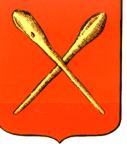 Тульская областьТульская областьМуниципальное образование город АлексинМуниципальное образование город АлексинАдминистрацияАдминистрацияПОСТАНОВЛЕНИЕПОСТАНОВЛЕНИЕот 10.11.2023 года  №  2384        Тип жилого дома и квартиры по уровню комфортаНорма площади квартир в расчете на одного человека, мБизнес-класс40Стандартный30Муниципальный20Специализированный-ПлощадкиУдельные размеры площадок (кв. м/чел.)Для игр детей дошкольного и младшего школьного возраста0,5 - 0,7Для отдыха взрослого населения0,1, но не менее 15 кв. мДля занятий физкультурой и спортом2,0Для хозяйственных целей0,3Для установки мусоросборников0,03Виды объектовСостав объектов в границахСостав объектов в границахСостав объектов в границахВиды объектовжилого квартала (микрорайона)жилого районанаселенного пунктаОбъекты физической культуры и спортаОткрытые плоскостные спортивные площадкиФизкультурно-оздоровительные комплексыСтадионы, дворцы спорта, спортивные залы, плавательные бассейны, велотрекиОбъекты торговли и общественного питанияМагазины продовольственных и промышленных товаров в шаговой доступностиТорговые центры, рестораны, кафе, бары, столовые, кулинарииТорговые центры (торгово-развлекательные центры), рынки, ярмарки, рестораныОбъекты коммунально-бытового обслуживанияПарикмахерскиеПрачечные, химчистки, ателье, мастерские мелкого ремонта, общественные туалетыГостиницы, дома быта, бани, предприятия ритуальных услугОбъекты здравоохраненияАмбулаторно-поликлинические учреждения, аптеки, молочные кухни, женская консультацияБольничные учреждения, фельдшерско-акушерские пункты, учреждения скорой медицинской помощи, родильные дома, санаторно-курортные учрежденияОбъекты образованияОбъекты дошкольного, начального общего и среднего общего образованияОбразовательные специализированные организации (школы-интернаты, межшкольные учебные комбинаты, вечерние школы), организации среднего профессионального и высшего образования, организации дополнительного образования детей (детско-юношеские спортивные школы, центры детского творчества, музыкальные школы, станции юных техников и т.д.)Объекты социального обслуживанияЦентры социального обслуживания населения, территориальные центры социальной помощи семье и детям, социально-реабилитационные центры для несовершеннолетних, центры помощи детям, оставшимся без попечения родителей, социальные приюты для детей и подростков, центры психолого-педагогической помощи населению, центры социальной помощи на дому, стационарные учреждения социального обслуживанияОбъекты культуры и досугаБиблиотеки, досуговые центры, учреждения клубного типаДворцы культуры, музеи, музеи-усадьбы, выставочные залы, кинотеатры, клубыКредитно-финансовые учреждения, предприятия связиОтделения почтовой связи, отделения банковОфисные центры, юридические консультации, риелторские и туристические агентства, страховые компании, нотариальные конторы, ломбардыАдминистративно-управленческие объектыОрганы местного самоуправления, здания мировых судов, судов общей юрисдикции, органов записи актов гражданского состояния, военных комиссариатов, территориальных подразделений федеральной противопожарной службы, структурных подразделений отделения Пенсионного фонда Российской Федерации по Тульской области, общественных организаций и объединенийНаименование объекта обслуживанияНаименование объекта обслуживанияПоказатели минимально допустимого уровня обеспеченностиПоказатели минимально допустимого уровня обеспеченностиМинимальные размеры земельных участковПримечанияОбразовательные организацииОбразовательные организацииОбразовательные организацииОбразовательные организацииОбразовательные организацииОбразовательные организацииДошкольные образовательные организацииДошкольные образовательные организацииУстанавливается в зависимости от демографической структуры поселения, принимая расчетный уровень обеспеченности детей дошкольными образовательными организациями в пределах 85%, в том числе общего типа - 70%, специализированного - 3%, оздоровительного - 12%Устанавливается в зависимости от демографической структуры поселения, принимая расчетный уровень обеспеченности детей дошкольными образовательными организациями в пределах 85%, в том числе общего типа - 70%, специализированного - 3%, оздоровительного - 12%При вместимости дошкольных образовательных организаций, на одно место:- до 100 мест - 44 м2;- св. 100 - 38 м2;- св. 500 мест - 33 м2Площадь групповой площадки для детей ясельного возраста следует принимать 7,5 м2 на одно место.Игровые площадки для детей дошкольного возраста допускается размещать за пределами участка дошкольных образовательных организаций общего типа.Размеры земельных участков могут быть уменьшены: на 25% - в условиях реконструкции; на 15% - при размещении на рельефе с уклоном более 20%Общеобразовательные организацииОбщеобразовательные организацииСледует принимать с учетом 100-процентного охвата детей начальным общим и основным общим образованием (I - IX классы) и до 75% детей - средним общим образованием (X - XI классы) при обучении в одну сменуСледует принимать с учетом 100-процентного охвата детей начальным общим и основным общим образованием (I - IX классы) и до 75% детей - средним общим образованием (X - XI классы) при обучении в одну сменуПри вместимости общеобразовательной организации, учащихся:от 40 до 400 - 55 м2 на одного учащегося;от 400 до 500 - 65 м2;от 500 до 600 - 55 м2;от 600 до 800 - 45 м2;от 800 до 1100 - 36 м2;от 1100 до 1500 - 23 м2;от 1500 до 2000 - 18 м2;от 2000 - 16 м2Размеры земельных участков общеобразовательных организаций могут быть: уменьшены на 20% - в условиях реконструкции. Спортивная зона школы может быть объединена с ФОК микрорайона.Размеры земельных участков указаны при наполняемости классов 40 учащимися с учетом площади спортивной зоны и здания школыВнешкольные учрежденияВнешкольные учреждения10% общего числа школьников, в том числе по видам зданий: Дворец (Дом) творчества школьников - 3,3%; станция юных техников - 0,9%; станция юных натуралистов - 0,4%; станция юных туристов - 0,4%; детско-юношеская спортивная школа - 2,3%; детская школа искусств (музыкальная, художественная, хореографическая) - 2,7%10% общего числа школьников, в том числе по видам зданий: Дворец (Дом) творчества школьников - 3,3%; станция юных техников - 0,9%; станция юных натуралистов - 0,4%; станция юных туристов - 0,4%; детско-юношеская спортивная школа - 2,3%; детская школа искусств (музыкальная, художественная, хореографическая) - 2,7%По заданию на проектированиеМедицинские организацииМедицинские организацииМедицинские организацииМедицинские организацииМедицинские организацииМедицинские организацииАптеки3 объекта на 100000 жителей3 объекта на 100000 жителей3 объекта на 100000 жителей0,25 га или встроенные, встроенно-пристроенные/60 м2Аптечные пункты7 объектов на 100000 жителей7 объектов на 100000 жителей7 объектов на 100000 жителей0,15 га или встроенные, встроенно-пристроенные/35 м2 (15 кв. м при размещении в лечебно-профилактическом учреждении)Учреждения отдыха, оздоровления и туризмаУчреждения отдыха, оздоровления и туризмаУчреждения отдыха, оздоровления и туризмаУчреждения отдыха, оздоровления и туризмаУчреждения отдыха, оздоровления и туризмаУчреждения отдыха, оздоровления и туризмаСанатории-профилакторииПо заданию на проектированиеПо заданию на проектированиеПо заданию на проектирование70 м2 на 1 местоВ санаториях-профилакториях, размещаемых в пределах городской черты, допускается уменьшать размеры земельных участков, но не более чем на 10%.Конкретные значения нормативов земельных участков в указанных пределах принимаются по местным условиям. Размеры земельных участков даны без учета площади хозяйственных зонСанаторные детские лагеря6,5 места на 10000 жителей6,5 места на 10000 жителей6,5 места на 10000 жителей200 м2 на 1 местоВ санаториях-профилакториях, размещаемых в пределах городской черты, допускается уменьшать размеры земельных участков, но не более чем на 10%.Конкретные значения нормативов земельных участков в указанных пределах принимаются по местным условиям. Размеры земельных участков даны без учета площади хозяйственных зонБазы отдыха предприятий и организаций, молодежные лагеряПо заданию на проектированиеПо заданию на проектированиеПо заданию на проектирование140 м2 на 1 местоВ санаториях-профилакториях, размещаемых в пределах городской черты, допускается уменьшать размеры земельных участков, но не более чем на 10%.Конкретные значения нормативов земельных участков в указанных пределах принимаются по местным условиям. Размеры земельных участков даны без учета площади хозяйственных зонДетские лагеряПо заданию на проектированиеПо заданию на проектированиеПо заданию на проектирование150 м2 на 1 местоВ санаториях-профилакториях, размещаемых в пределах городской черты, допускается уменьшать размеры земельных участков, но не более чем на 10%.Конкретные значения нормативов земельных участков в указанных пределах принимаются по местным условиям. Размеры земельных участков даны без учета площади хозяйственных зонОздоровительные лагеря для старшеклассниковПо заданию на проектированиеПо заданию на проектированиеПо заданию на проектирование175 м2 на 1 местоВ санаториях-профилакториях, размещаемых в пределах городской черты, допускается уменьшать размеры земельных участков, но не более чем на 10%.Конкретные значения нормативов земельных участков в указанных пределах принимаются по местным условиям. Размеры земельных участков даны без учета площади хозяйственных зонДачи дошкольных учрежденийПо заданию на проектированиеПо заданию на проектированиеПо заданию на проектирование120 м2 на 1 местоВ санаториях-профилакториях, размещаемых в пределах городской черты, допускается уменьшать размеры земельных участков, но не более чем на 10%.Конкретные значения нормативов земельных участков в указанных пределах принимаются по местным условиям. Размеры земельных участков даны без учета площади хозяйственных зонТуристские гостиницыПо заданию на проектированиеПо заданию на проектированиеПо заданию на проектирование50 м2 на 1 местоВ санаториях-профилакториях, размещаемых в пределах городской черты, допускается уменьшать размеры земельных участков, но не более чем на 10%.Конкретные значения нормативов земельных участков в указанных пределах принимаются по местным условиям. Размеры земельных участков даны без учета площади хозяйственных зонТуристские базыПо заданию на проектированиеПо заданию на проектированиеПо заданию на проектирование65 м2 на 1 местоВ санаториях-профилакториях, размещаемых в пределах городской черты, допускается уменьшать размеры земельных участков, но не более чем на 10%.Конкретные значения нормативов земельных участков в указанных пределах принимаются по местным условиям. Размеры земельных участков даны без учета площади хозяйственных зонТуристские базы для семей с детьмиПо заданию на проектированиеПо заданию на проектированиеПо заданию на проектирование92 м2 на 1 местоВ санаториях-профилакториях, размещаемых в пределах городской черты, допускается уменьшать размеры земельных участков, но не более чем на 10%.Конкретные значения нормативов земельных участков в указанных пределах принимаются по местным условиям. Размеры земельных участков даны без учета площади хозяйственных зонМотелиПо заданию на проектированиеПо заданию на проектированиеПо заданию на проектирование75 м2 на 1 местоВ санаториях-профилакториях, размещаемых в пределах городской черты, допускается уменьшать размеры земельных участков, но не более чем на 10%.Конкретные значения нормативов земельных участков в указанных пределах принимаются по местным условиям. Размеры земельных участков даны без учета площади хозяйственных зонКемпингиПо заданию на проектированиеПо заданию на проектированиеПо заданию на проектирование135 м2 на 1 местоВ санаториях-профилакториях, размещаемых в пределах городской черты, допускается уменьшать размеры земельных участков, но не более чем на 10%.Конкретные значения нормативов земельных участков в указанных пределах принимаются по местным условиям. Размеры земельных участков даны без учета площади хозяйственных зонФизкультурно-спортивные сооруженияФизкультурно-спортивные сооруженияФизкультурно-спортивные сооруженияФизкультурно-спортивные сооруженияФизкультурно-спортивные сооруженияФизкультурно-спортивные сооруженияТерритория0,7 га на 1 тыс. чел.Физкультурно-спортивные сооружения сети общего пользования следует, как правило, объединять со спортивными объектами общеобразовательных организаций и других образовательных организаций, учреждений отдыха и культуры с возможным сокращением территории. Для малых поселений нормы расчета залов и бассейнов необходимо принимать с учетом минимальной вместимости объектов по технологическим требованиям. Комплексы физкультурно-оздоровительных площадок предусматриваются в каждом поселении. Долю физкультурно-спортивных сооружений, размещаемых в жилом районе, следует принимать, % общей нормы: территории - 35, спортивные залы - 50, бассейны - 45Открытые спортивные плоскостные сооружения, в т.ч. стадионЕдиновременная пропускная способность 1900 чел. на 10000 жителейЕдиновременная пропускная способность 1900 чел. на 10000 жителейЕдиновременная пропускная способность 1900 чел. на 10000 жителей1,95 га на 10000 посетителейФизкультурно-спортивные сооружения сети общего пользования следует, как правило, объединять со спортивными объектами общеобразовательных организаций и других образовательных организаций, учреждений отдыха и культуры с возможным сокращением территории. Для малых поселений нормы расчета залов и бассейнов необходимо принимать с учетом минимальной вместимости объектов по технологическим требованиям. Комплексы физкультурно-оздоровительных площадок предусматриваются в каждом поселении. Долю физкультурно-спортивных сооружений, размещаемых в жилом районе, следует принимать, % общей нормы: территории - 35, спортивные залы - 50, бассейны - 45Специализированные спортивные образовательные организации олимпийского резерва, в т.ч. детско-юношеские спортивные школы, колледжи80 мест на 1000 чел.80 мест на 1000 чел.80 мест на 1000 чел.м2, при вместимости учащихся:до 300 - 75 кв. м на 1 учащегося;от 300 до 900 - 50 кв. м на 1 учащегося;от 900 до 1600 - 30 кв. м на 1 учащегосяФизкультурно-спортивные сооружения сети общего пользования следует, как правило, объединять со спортивными объектами общеобразовательных организаций и других образовательных организаций, учреждений отдыха и культуры с возможным сокращением территории. Для малых поселений нормы расчета залов и бассейнов необходимо принимать с учетом минимальной вместимости объектов по технологическим требованиям. Комплексы физкультурно-оздоровительных площадок предусматриваются в каждом поселении. Долю физкультурно-спортивных сооружений, размещаемых в жилом районе, следует принимать, % общей нормы: территории - 35, спортивные залы - 50, бассейны - 45Помещения для физкультурно-оздоровительных занятий в квартале (микрорайоне)70 м2 общей площади на 1 тыс. чел.70 м2 общей площади на 1 тыс. чел.70 м2 общей площади на 1 тыс. чел.Физкультурно-спортивные сооружения сети общего пользования следует, как правило, объединять со спортивными объектами общеобразовательных организаций и других образовательных организаций, учреждений отдыха и культуры с возможным сокращением территории. Для малых поселений нормы расчета залов и бассейнов необходимо принимать с учетом минимальной вместимости объектов по технологическим требованиям. Комплексы физкультурно-оздоровительных площадок предусматриваются в каждом поселении. Долю физкультурно-спортивных сооружений, размещаемых в жилом районе, следует принимать, % общей нормы: территории - 35, спортивные залы - 50, бассейны - 45Спортивные залы общего пользования60 м2 площади пола на 1 тыс. чел.60 м2 площади пола на 1 тыс. чел.60 м2 площади пола на 1 тыс. чел.Физкультурно-спортивные сооружения сети общего пользования следует, как правило, объединять со спортивными объектами общеобразовательных организаций и других образовательных организаций, учреждений отдыха и культуры с возможным сокращением территории. Для малых поселений нормы расчета залов и бассейнов необходимо принимать с учетом минимальной вместимости объектов по технологическим требованиям. Комплексы физкультурно-оздоровительных площадок предусматриваются в каждом поселении. Долю физкультурно-спортивных сооружений, размещаемых в жилом районе, следует принимать, % общей нормы: территории - 35, спортивные залы - 50, бассейны - 45Бассейны крытые и открытые общего пользования25 м2 зеркала воды на 1 тыс. чел.25 м2 зеркала воды на 1 тыс. чел.25 м2 зеркала воды на 1 тыс. чел.75 м2 зеркала воды на 1 тыс. чел.Физкультурно-спортивные сооружения сети общего пользования следует, как правило, объединять со спортивными объектами общеобразовательных организаций и других образовательных организаций, учреждений отдыха и культуры с возможным сокращением территории. Для малых поселений нормы расчета залов и бассейнов необходимо принимать с учетом минимальной вместимости объектов по технологическим требованиям. Комплексы физкультурно-оздоровительных площадок предусматриваются в каждом поселении. Долю физкультурно-спортивных сооружений, размещаемых в жилом районе, следует принимать, % общей нормы: территории - 35, спортивные залы - 50, бассейны - 45Учреждения культуры и искусстваУчреждения культуры и искусстваУчреждения культуры и искусстваУчреждения культуры и искусстваУчреждения культуры и искусстваУчреждения культуры и искусстваПомещения для культурно-массовой и политико-воспитательной работы с населением, досуга и любительской деятельности50 м2 площади пола на 1 тыс. чел.50 м2 площади пола на 1 тыс. чел.50 м2 площади пола на 1 тыс. чел.По заданию на проектированиеРекомендуется формировать единые комплексы для организации культурно-массовой, физкультурно-оздоровительной и политико-воспитательной работы для использования учащимися и населением (с соответствующим суммированием нормативов) в пределах пешеходной доступности не более 500 м. Удельный вес танцевальных залов, кинотеатров и клубов районного значения рекомендуется в размере 40% - 50%. Универсальные спортивно-зрелищные залы с искусственным льдом следует предусматривать, как правило, в городах - центрах систем расселения с числом жителей свыше 100 тыс. чел.Танцевальные залы6 мест на 1 тыс. чел.6 мест на 1 тыс. чел.6 мест на 1 тыс. чел.Клубы80 посетительских мест на 1 тыс. чел.80 посетительских мест на 1 тыс. чел.80 посетительских мест на 1 тыс. чел.Кинотеатры25 мест на 1 тыс. чел.25 мест на 1 тыс. чел.25 мест на 1 тыс. чел.Театры5 мест на 1 тыс. чел.5 мест на 1 тыс. чел.5 мест на 1 тыс. чел.Концертные залы3,5 места на 1 тыс. чел.3,5 места на 1 тыс. чел.3,5 места на 1 тыс. чел.Лектории2 места на 1 тыс. чел.2 места на 1 тыс. чел.2 места на 1 тыс. чел.Залы аттракционов и игровых автоматов3 м2 площади пола на 1 тыс. чел.3 м2 площади пола на 1 тыс. чел.3 м2 площади пола на 1 тыс. чел.Универсальные спортивно-зрелищные залы, в том числе с искусственным льдом6 мест на 1 тыс. чел.6 мест на 1 тыс. чел.6 мест на 1 тыс. чел.Городские массовые библиотекина 1 тыс. чел. зоны обслуживания:4 тыс. ед. хранения--------------------2 читательских местана 1 тыс. чел. зоны обслуживания:4 тыс. ед. хранения--------------------2 читательских местана 1 тыс. чел. зоны обслуживания:4 тыс. ед. хранения--------------------2 читательских местаПредприятия торговли, общественного питания и бытового обслуживанияПредприятия торговли, общественного питания и бытового обслуживанияПредприятия торговли, общественного питания и бытового обслуживанияПредприятия торговли, общественного питания и бытового обслуживанияПредприятия торговли, общественного питания и бытового обслуживанияНормы расчета включают всю сеть предприятий торговли, общественного питания и бытового обслуживания независимо от их ведомственной принадлежности. В случае автономного обеспечения предприятий инженерными системами и коммуникациями, а также размещения на их территории подсобных зданий и сооружений площадь участка может быть увеличена до 50%Магазиныг. Алексинг. АлексинДругие населенные пункты муниципального образования город АлексинТорговые центры г. Алексина с числом обслуживаемого населения:от 4 до 6 тыс. чел. - 0,4 га на объект;от 6 до 10 тыс. чел. - 0,6 га на объект;от 10 до 15 тыс. чел. - 0,8 га на объект;от 15 до 20 тыс. чел. - 1,1 га на объект.Торговые центры других населенных пунктов муниципального образования город Алексин с числом жителей:до 1 тыс. чел. - 0,1 га на объект;от 1 тыс. чел. - 0,2 га на объектВ поселках садоводческих товариществ продовольственные магазины следует предусматривать из расчета 80 м2 торговой площади на 1 тыс. чел.Магазины280 (100) м2 торговой площади на 1 тыс. чел.280 (100) м2 торговой площади на 1 тыс. чел.300 м2 торговой площади на 1 тыс. чел.Торговые центры г. Алексина с числом обслуживаемого населения:от 4 до 6 тыс. чел. - 0,4 га на объект;от 6 до 10 тыс. чел. - 0,6 га на объект;от 10 до 15 тыс. чел. - 0,8 га на объект;от 15 до 20 тыс. чел. - 1,1 га на объект.Торговые центры других населенных пунктов муниципального образования город Алексин с числом жителей:до 1 тыс. чел. - 0,1 га на объект;от 1 тыс. чел. - 0,2 га на объектВ поселках садоводческих товариществ продовольственные магазины следует предусматривать из расчета 80 м2 торговой площади на 1 тыс. чел.В том числе:Торговые центры г. Алексина с числом обслуживаемого населения:от 4 до 6 тыс. чел. - 0,4 га на объект;от 6 до 10 тыс. чел. - 0,6 га на объект;от 10 до 15 тыс. чел. - 0,8 га на объект;от 15 до 20 тыс. чел. - 1,1 га на объект.Торговые центры других населенных пунктов муниципального образования город Алексин с числом жителей:до 1 тыс. чел. - 0,1 га на объект;от 1 тыс. чел. - 0,2 га на объектВ поселках садоводческих товариществ продовольственные магазины следует предусматривать из расчета 80 м2 торговой площади на 1 тыс. чел.продовольственных товаров100 (70) м2 торговой площади на 1 тыс. чел.100 (70) м2 торговой площади на 1 тыс. чел.100 м2 торговой площади на1 тыс. чел.Торговые центры г. Алексина с числом обслуживаемого населения:от 4 до 6 тыс. чел. - 0,4 га на объект;от 6 до 10 тыс. чел. - 0,6 га на объект;от 10 до 15 тыс. чел. - 0,8 га на объект;от 15 до 20 тыс. чел. - 1,1 га на объект.Торговые центры других населенных пунктов муниципального образования город Алексин с числом жителей:до 1 тыс. чел. - 0,1 га на объект;от 1 тыс. чел. - 0,2 га на объектВ поселках садоводческих товариществ продовольственные магазины следует предусматривать из расчета 80 м2 торговой площади на 1 тыс. чел.непродовольственных товаров180 (30) м2 торговой площади на 1 тыс. чел.180 (30) м2 торговой площади на 1 тыс. чел.200 м2 торговой площади на 1 тыс. чел.Предприятия торговли,м2 торговой площади:до 250 - 0,08 га на 100 м2торговой площади;от 250 до 650 - 0,06 га на 100 м2 торговой площади;от 650 до 1500 - 0,04 гана 100 м2 торговой площади;от 1500 и выше - 0,02 гана 100 м2 торговой площадиВ поселках садоводческих товариществ продовольственные магазины следует предусматривать из расчета 80 м2 торговой площади на 1 тыс. чел.Рыночные комплексы24 м2 торговой площади24 м2 торговой площади-14 м2 - при торговой площади до 600 м2;7 м2 - св. 3000 м2 торговой площадиДля рыночного комплекса на одно торговое место следует принимать 6 м2 торговой площадиПредприятия общественного питания40 (8) мест на 1 тыс. чел.40 (8) мест на 1 тыс. чел.40 мест на 1 тыс. чел.При числе мест, га на 100 мест:до 50 - 0,2 га;св. 50 до 150 - 0,15 га;св. 150 - 0,1 гаПотребность в предприятиях общественного питания на производственных предприятиях, в учреждениях, организациях и образовательных организациях рассчитывается по ведомственным нормативам на 1 тыс. работающих (учащихся) в максимальную сменуМагазины кулинарии6 (3) м2 торговой площади6 (3) м2 торговой площади_Предприятия бытового обслуживания9 (2,0) рабочих мест на 1 тыс. чел.9 (2,0) рабочих мест на 1 тыс. чел.7 рабочих мест на 1 тыс. чел.На 10 рабочих мест для предприятий мощностью, рабочих мест:0,1 га - 10 - 50;0,05 га - 50 - 150;0,03 га - св. 150Для производственных предприятий и других мест приложения труда показатель расчета предприятий бытового обслуживания следует принимать в размере 5% - 10% в счет общей нормыВ том числе: непосредственного обслуживания населения5 (2) рабочих мест на 1 тыс. чел.5 (2) рабочих мест на 1 тыс. чел.4 рабочих места на 1 тыс. чел.Прачечные120 (10) кг белья в смену на 1 тыс. чел.120 (10) кг белья в смену на 1 тыс. чел.60 кг белья в смену на 1 тыс. чел.Показатель расчета фабрик-прачечных дан с учетом обслуживания общественного сектора до 40 кг белья в сменуВ том числе:- прачечные самообслуживания10 (10) кг белья в смену на 1 тыс. чел.10 (10) кг белья в смену на 1 тыс. чел.20 кг белья в смену на 1 тыс. чел.0,1 га на объект- фабрики-прачечные110 кг белья в смену на 1 тыс. чел.110 кг белья в смену на 1 тыс. чел.40 кг белья в смену на 1 тыс. чел.0,5 га на объектХимчистки11,4 (4,0) кг вещей в смену на 1 тыс. чел.11,4 (4,0) кг вещей в смену на 1 тыс. чел.3,5 кг вещей в смену на 1 тыс. чел.В том числе:- химчистки самообслуживания4,0 (4,0) кг вещей в смену на 1 тыс. чел.4,0 (4,0) кг вещей в смену на 1 тыс. чел.1,2 кг вещей в смену на 1 тыс. чел.0,1 га на объект- фабрики-химчистки7,4 кг вещей в смену на 1 тыс. чел.7,4 кг вещей в смену на 1 тыс. чел.2,3 кг вещей в смену на 1 тыс. чел.0,5 га на объектБани5 мест на 1 тыс. чел.5 мест на 1 тыс. чел.7 мест на 1 тыс. чел.0,2 га на объектВ поселениях, обеспеченных благоустроенным жилым фондом, нормы расчета вместимости бань и банно-оздоровительных комплексов на 1 тыс. чел. допускается уменьшать до трех местОрганизации и учреждения управления, проектные организации и кредитно-финансовые учрежденияОрганизации и учреждения управления, проектные организации и кредитно-финансовые учрежденияОрганизации и учреждения управления, проектные организации и кредитно-финансовые учрежденияОрганизации и учреждения управления, проектные организации и кредитно-финансовые учрежденияОрганизации и учреждения управления, проектные организации и кредитно-финансовые учрежденияОрганизации и учреждения управления, проектные организации и кредитно-финансовые учрежденияОтделения банковОдна операционная касса на 30 тыс. чел.Одна операционная касса на 30 тыс. чел.Одна операционная касса на 30 тыс. чел.га на объект:0,2 га - при 2 операционных кассах;0,5 га - при 7 операционных кассахОтделения и филиалы банка:0,05 га - при 3 операционных местах;0,4 га - при 20 операционных местахв г. АлексинеОдно операционное место (окно) на 3 тыс. чел.Одно операционное место (окно) на 3 тыс. чел.Одно операционное место (окно) на 3 тыс. чел.в других населенных пунктахОдно операционное место (окно) на 2 тыс. чел.Одно операционное место (окно) на 2 тыс. чел.Одно операционное место (окно) на 2 тыс. чел.Организации и учреждения управленияПо заданию на проектированиеПо заданию на проектированиеПо заданию на проектированиеВ зависимости от этажности здания, на одного сотрудника:18,5 м2 - при этажности 3 - 5;11 м2 - при этажности 9 - 12;10,5 м2 - при этажности 16 и более.Городских органов власти -30 м2 на одного сотрудникаПроектные организации и конструкторские бюроПо заданию на проектированиеПо заданию на проектированиеПо заданию на проектированиеВ зависимости от этажности здания, на одного сотрудника:15 м2 - при этажности 2 - 5;8,5 м2 - при этажности 9 - 12;7 м2 - при этажности 16 и болееРайонные (городские народные) судыОдин судья на 30 тыс. чел.Один судья на 30 тыс. чел.Один судья на 30 тыс. чел.0,15 га на объект - при 1 судье;0,4 га на объект - при 5 судьях;0,3 га на объект - при 10 членах суда;0,5 га на объект - при 25 членах судаЮридические консультацииОдин юрист-адвокат на 10 тыс. чел.Один юрист-адвокат на 10 тыс. чел.Один юрист-адвокат на 10 тыс. чел.По заданию на проектированиеНотариальная контораОдин нотариус на 30 тыс. чел.Один нотариус на 30 тыс. чел.Один нотариус на 30 тыс. чел.По заданию на проектированиеУчреждения жилищно-коммунального хозяйстваУчреждения жилищно-коммунального хозяйстваУчреждения жилищно-коммунального хозяйстваУчреждения жилищно-коммунального хозяйстваУчреждения жилищно-коммунального хозяйстваУчреждения жилищно-коммунального хозяйстваЖилищно-эксплуатационные организацииОдин объект на 20 тыс. чел.Один объект на 20 тыс. чел.Один объект на 20 тыс. чел.0,3 га на объектПункт приема вторичного сырьяОдин объект на 20 тыс. чел.Один объект на 20 тыс. чел.Один объект на 20 тыс. чел.0,01 га на объектГостиницы6 мест на 1 тыс. чел.6 мест на 1 тыс. чел.6 мест на 1 тыс. чел.При числе мест гостиницы, м2 на 1 место:от 25 до 100 - 55;от 100 до 500 - 30;от 500 до 1000 - 20;от 1000 до 2000 - 15Общественные уборныеОдин прибор на 1 тыс. чел.Один прибор на 1 тыс. чел.Один прибор на 1 тыс. чел.Бюро похоронного обслуживанияОдин объект на 0,5 - 1 млн. чел.Один объект на 0,5 - 1 млн. чел.Один объект на 0,5 - 1 млн. чел.Кладбище традиционного захоронения---0,24 га на 1 тыс. чел.Примечания:1. В скобках приведены нормы расчета предприятий местного значения, которые соответствуют организации систем обслуживания в микрорайоне и жилом районеПримечания:1. В скобках приведены нормы расчета предприятий местного значения, которые соответствуют организации систем обслуживания в микрорайоне и жилом районеПримечания:1. В скобках приведены нормы расчета предприятий местного значения, которые соответствуют организации систем обслуживания в микрорайоне и жилом районеПримечания:1. В скобках приведены нормы расчета предприятий местного значения, которые соответствуют организации систем обслуживания в микрорайоне и жилом районеПримечания:1. В скобках приведены нормы расчета предприятий местного значения, которые соответствуют организации систем обслуживания в микрорайоне и жилом районеПримечания:1. В скобках приведены нормы расчета предприятий местного значения, которые соответствуют организации систем обслуживания в микрорайоне и жилом районеОбъекты обслуживанияРадиус обслуживания, мДошкольные образовательные организации300 - 500Помещения для физкультурно-оздоровительных занятий в квартале (микрорайоне)500Учреждения культуры и искусства500Аптеки и аптечные пункты500 - 800Предприятия торговли, общественного питания и бытового обслуживания:- в городе Алексине500- в районах малоэтажной жилой застройки города Алексина800- в других населенных пунктах муниципального образования город Алексин2000Отделения связи и банки500Примечания:1. Указанный радиус обслуживания дошкольных образовательных организаций не распространяется на специализированные и оздоровительные дошкольные организации, а также на специальные детские ясли-сады общего типа и общеобразовательные организации (языковые, математические, спортивные и т.п.)Примечания:1. Указанный радиус обслуживания дошкольных образовательных организаций не распространяется на специализированные и оздоровительные дошкольные организации, а также на специальные детские ясли-сады общего типа и общеобразовательные организации (языковые, математические, спортивные и т.п.)Тип жилого дома по уровню комфортаКол. (машино/мест) на квартируБизнес-класс2Стандартный0,84Муниципальный0,8Специализированный0,7Тип жилого дома по уровню комфортаКол. (машино/мест) на квартируБизнес-класс2Стандартный1Муниципальный1Специализированный1Категория дорог и улицОсновное назначение дорог и улицМагистральные городские дорогиМагистральные городские дороги2-го класса - регулируемого движенияТранспортная связь между районами города, выходы на внешние автомобильные дороги.Проходят вне жилой застройки. Движение регулируемое.Доступ транспортных средств через пересечения и примыкания не чаще чем через 300 - 400 м.Пропуск всех видов транспорта. Пересечение с дорогами и улицами всех категорий - в одном или разных уровнях.Пешеходные переходы устраиваются вне проезжей части и в уровне проезжей частиМагистральные улицы общегородского значенияМагистральные улицы общегородского значения1-го класса - непрерывного движенияТранспортная связь между жилыми, промышленными районами и общественными центрами, а также с другими магистральными улицами, городскими и внешними автомобильными дорогами.Обеспечивают безостановочное непрерывное движение по основному направлению.Основные транспортные коммуникации, обеспечивающие скоростные связи в пределах урбанизированных городских территорий. Обеспечивают выход на автомобильные дороги.Обслуживание прилегающей застройки осуществляется с боковых или местных проездов.Пропуск всех видов транспорта.Пешеходные переходы устраиваются вне проезжей части2-го класса - регулируемого движенияТранспортная связь между жилыми, промышленными районами и центром города, центрами планировочных районов; выходы на внешние автомобильные дороги.Транспортно-планировочные оси города, основные элементы функционально-планировочной структуры города, поселения.Движение регулируемое.Пропуск всех видов транспорта. Для движения наземного общественного транспорта устраивается выделенная полоса при соответствующем обосновании.Пересечение с дорогами и улицами других категорий - в одном или разных уровнях.Пешеходные переходы устраиваются вне проезжей части и в уровне проезжей части со светофорным регулированием3-го класса - регулируемого движенияСвязывают районы города, городского округа между собой.Движение регулируемое и саморегулируемое.Пропуск всех видов транспорта. Для движения наземного общественного транспорта устраивается выделенная полоса при соответствующем обосновании. Пешеходные переходы устраиваются в уровне проезжей части и вне проезжей частиМагистральные улицы районного значенияТранспортная и пешеходная связи в пределах жилых районов, выходы на другие магистральные улицы.Обеспечивают выход на улицы и дороги межрайонного и общегородского значения.Движение регулируемое и саморегулируемое.Пропуск всех видов транспорта. Пересечение с дорогами и улицами в одном уровне.Пешеходные переходы устраиваются вне проезжей части и в уровне проезжей частиУлицы и дороги местного значения:- улицы в зонах жилой застройкиТранспортные и пешеходные связи на территории жилых районов (микрорайонов), выходы на магистральные улицы районного значения, улицы и дороги регулируемого движения.Обеспечивают непосредственный доступ к зданиям и земельным участкам- улицы в общественно-деловых и торговых зонахТранспортные и пешеходные связи внутри зон и районов для обеспечения доступа к торговым, офисным и административным зданиям, объектам сервисного обслуживания населения, образовательным организациям и др.Пешеходные переходы устраиваются в уровне проезжей части- улицы и дороги в производственных зонахТранспортные и пешеходные связи внутри промышленных, коммунально-складских зон и районов, обеспечение доступа к зданиям и земельным участкам этих зон. Пешеходные переходы устраиваются в уровне проезжей частиПешеходные улицы и площадиБлагоустроенные пространства в составе улично-дорожной сети, предназначенные для движения и отдыха пешеходов с обеспечением полной безопасности и высокого комфорта пребывания. Пешеходные связи объектов массового посещения и концентрации пешеходов.Движение всех видов транспорта исключено.Обеспечивается возможность проезда специального транспортаПримечания:1. В составе улично-дорожной сети выделяются главные улицы города, являющиеся основой архитектурно-планировочного построения общегородского центра.2. В зависимости от величины и планировочной структуры городов, объемов движения указанные основные категории улиц и дорог дополняются или применяется их неполный состав.3. В условиях реконструкции, а также для улиц районного значения допускается предусматривать устройство магистралей или их участков, предназначенных только для пропуска средств общественного транспорта и пешеходов.4. Велодорожки как отдельный вид транспортного проезда необходимо проектировать в виде системы, включающей в себя обособленное прохождение, или по улично-дорожной сетиПримечания:1. В составе улично-дорожной сети выделяются главные улицы города, являющиеся основой архитектурно-планировочного построения общегородского центра.2. В зависимости от величины и планировочной структуры городов, объемов движения указанные основные категории улиц и дорог дополняются или применяется их неполный состав.3. В условиях реконструкции, а также для улиц районного значения допускается предусматривать устройство магистралей или их участков, предназначенных только для пропуска средств общественного транспорта и пешеходов.4. Велодорожки как отдельный вид транспортного проезда необходимо проектировать в виде системы, включающей в себя обособленное прохождение, или по улично-дорожной сетиКатегория дорог и улицРасчетная скорость движения, км/чШирина полосы движения, мЧисло полос движения (суммарно в двух направлениях)Наименьший радиус кривых в плане с виражом/без виража, мНаибольший продольный уклон, промиллеНаименьший радиус вертикальной выпуклой кривой, мНаименьший радиус вертикальной вогнутой кривой, мНаименьшая ширина пешеходной части тротуара, мМагистральные городские дорогиМагистральные городские дорогиМагистральные городские дорогиМагистральные городские дорогиМагистральные городские дорогиМагистральные городские дорогиМагистральные городские дорогиМагистральные городские дорогиМагистральные городские дороги2-го класса903,50 - 3,754 - 8430/5805557001300-2-го класса803,25 3,754 - 8310/4206039001000-2-го класса703,25 3,754 - 8230/310652600800-Магистральные улицы общегородского значенияМагистральные улицы общегородского значенияМагистральные улицы общегородского значенияМагистральные улицы общегородского значенияМагистральные улицы общегородского значенияМагистральные улицы общегородского значенияМагистральные улицы общегородского значенияМагистральные улицы общегородского значенияМагистральные улицы общегородского значения1-го класса903,50 - 3,754 - 10430/58055570013004,51-го класса803,25 - 3,754 - 10310/42060390010004,51-го класса703,25 - 3,754 - 10230/3106526008004,52-го класса803,25 - 3,754 - 10310/42060390010003,02-го класса703,25 - 3,754 - 10230/3106526008003,02-го класса603,25 - 3,754 - 10170/2207017006003,03-го класса703,25 - 3,754 - 6230/3106526008003,03-го класса603,25 - 3,754 - 6170/2207017006003,03-го класса503,25 - 3,754 - 6110/1407010004003,0Магистральные улицы районного значенияМагистральные улицы районного значенияМагистральные улицы районного значенияМагистральные улицы районного значенияМагистральные улицы районного значенияМагистральные улицы районного значенияМагистральные улицы районного значенияМагистральные улицы районного значенияМагистральные улицы районного значенияМагистральные улицы районного значения703,25 - 3,752 - 4230/3106026008002,25Магистральные улицы районного значения603,25 - 3,752 - 4170/2207017006002,25Магистральные улицы районного значения503,25 - 3,752 - 4110/1407010004002,25Улицы и дороги местного значенияУлицы и дороги местного значенияУлицы и дороги местного значенияУлицы и дороги местного значенияУлицы и дороги местного значенияУлицы и дороги местного значенияУлицы и дороги местного значенияУлицы и дороги местного значенияУлицы и дороги местного значения- улицы в зонах жилой застройки503,0 - 3,52 - 4110/1408010004002,0- улицы в зонах жилой застройки403,0 - 3,52 - 470/80806002502,0- улицы в зонах жилой застройки303,0 - 3,52 - 440/40806002002,0- улицы в общественно-деловых и торговых зонах503,0 - 3,52 - 4110/1408010004002,0- улицы в общественно-деловых и торговых зонах403,0 - 3,52 - 470/80806002502,0- улицы в общественно-деловых и торговых зонах303,0 - 3,52 - 440/40806002002,0- улицы и дороги в производственных зонах503,52 - 4110/1406010004002,0Пешеходные улицы и площадиПешеходные улицы и площадиПешеходные улицы и площадиПешеходные улицы и площадиПешеходные улицы и площадиПешеходные улицы и площадиПешеходные улицы и площадиПешеходные улицы и площадиПешеходные улицы и площадиПешеходные улицы и площади-По расчетуПо расчету-50--По проектуПримечания:1. Ширина улиц и дорог определяется расчетом в зависимости от интенсивности движения транспорта и пешеходов, состава размещаемых в пределах поперечного профиля элементов (проезжих частей, технических полос для прокладки подземных коммуникаций, тротуаров, зеленых насаждений и др.) с учетом санитарно-гигиенических требований и требований гражданской обороны.2. Для движения автобусов на магистральных улицах и дорогах допускается предусматривать выделенную полосу шириной 3,75 м.3. В ширину пешеходной части тротуаров и дорожек не включаются площади, необходимые для размещения киосков, скамеек и т.п.4. В условиях реконструкции на улицах местного значения, а также при расчетном пешеходном движении менее 50 чел./ч в обоих направлениях допускается устройство тротуаров и дорожек шириной 1 м.5. При непосредственном примыкании тротуаров к стенам зданий, подпорным стенкам или оградам следует увеличивать их ширину не менее чем на 0,5 мПримечания:1. Ширина улиц и дорог определяется расчетом в зависимости от интенсивности движения транспорта и пешеходов, состава размещаемых в пределах поперечного профиля элементов (проезжих частей, технических полос для прокладки подземных коммуникаций, тротуаров, зеленых насаждений и др.) с учетом санитарно-гигиенических требований и требований гражданской обороны.2. Для движения автобусов на магистральных улицах и дорогах допускается предусматривать выделенную полосу шириной 3,75 м.3. В ширину пешеходной части тротуаров и дорожек не включаются площади, необходимые для размещения киосков, скамеек и т.п.4. В условиях реконструкции на улицах местного значения, а также при расчетном пешеходном движении менее 50 чел./ч в обоих направлениях допускается устройство тротуаров и дорожек шириной 1 м.5. При непосредственном примыкании тротуаров к стенам зданий, подпорным стенкам или оградам следует увеличивать их ширину не менее чем на 0,5 мПримечания:1. Ширина улиц и дорог определяется расчетом в зависимости от интенсивности движения транспорта и пешеходов, состава размещаемых в пределах поперечного профиля элементов (проезжих частей, технических полос для прокладки подземных коммуникаций, тротуаров, зеленых насаждений и др.) с учетом санитарно-гигиенических требований и требований гражданской обороны.2. Для движения автобусов на магистральных улицах и дорогах допускается предусматривать выделенную полосу шириной 3,75 м.3. В ширину пешеходной части тротуаров и дорожек не включаются площади, необходимые для размещения киосков, скамеек и т.п.4. В условиях реконструкции на улицах местного значения, а также при расчетном пешеходном движении менее 50 чел./ч в обоих направлениях допускается устройство тротуаров и дорожек шириной 1 м.5. При непосредственном примыкании тротуаров к стенам зданий, подпорным стенкам или оградам следует увеличивать их ширину не менее чем на 0,5 мПримечания:1. Ширина улиц и дорог определяется расчетом в зависимости от интенсивности движения транспорта и пешеходов, состава размещаемых в пределах поперечного профиля элементов (проезжих частей, технических полос для прокладки подземных коммуникаций, тротуаров, зеленых насаждений и др.) с учетом санитарно-гигиенических требований и требований гражданской обороны.2. Для движения автобусов на магистральных улицах и дорогах допускается предусматривать выделенную полосу шириной 3,75 м.3. В ширину пешеходной части тротуаров и дорожек не включаются площади, необходимые для размещения киосков, скамеек и т.п.4. В условиях реконструкции на улицах местного значения, а также при расчетном пешеходном движении менее 50 чел./ч в обоих направлениях допускается устройство тротуаров и дорожек шириной 1 м.5. При непосредственном примыкании тротуаров к стенам зданий, подпорным стенкам или оградам следует увеличивать их ширину не менее чем на 0,5 мПримечания:1. Ширина улиц и дорог определяется расчетом в зависимости от интенсивности движения транспорта и пешеходов, состава размещаемых в пределах поперечного профиля элементов (проезжих частей, технических полос для прокладки подземных коммуникаций, тротуаров, зеленых насаждений и др.) с учетом санитарно-гигиенических требований и требований гражданской обороны.2. Для движения автобусов на магистральных улицах и дорогах допускается предусматривать выделенную полосу шириной 3,75 м.3. В ширину пешеходной части тротуаров и дорожек не включаются площади, необходимые для размещения киосков, скамеек и т.п.4. В условиях реконструкции на улицах местного значения, а также при расчетном пешеходном движении менее 50 чел./ч в обоих направлениях допускается устройство тротуаров и дорожек шириной 1 м.5. При непосредственном примыкании тротуаров к стенам зданий, подпорным стенкам или оградам следует увеличивать их ширину не менее чем на 0,5 мПримечания:1. Ширина улиц и дорог определяется расчетом в зависимости от интенсивности движения транспорта и пешеходов, состава размещаемых в пределах поперечного профиля элементов (проезжих частей, технических полос для прокладки подземных коммуникаций, тротуаров, зеленых насаждений и др.) с учетом санитарно-гигиенических требований и требований гражданской обороны.2. Для движения автобусов на магистральных улицах и дорогах допускается предусматривать выделенную полосу шириной 3,75 м.3. В ширину пешеходной части тротуаров и дорожек не включаются площади, необходимые для размещения киосков, скамеек и т.п.4. В условиях реконструкции на улицах местного значения, а также при расчетном пешеходном движении менее 50 чел./ч в обоих направлениях допускается устройство тротуаров и дорожек шириной 1 м.5. При непосредственном примыкании тротуаров к стенам зданий, подпорным стенкам или оградам следует увеличивать их ширину не менее чем на 0,5 мПримечания:1. Ширина улиц и дорог определяется расчетом в зависимости от интенсивности движения транспорта и пешеходов, состава размещаемых в пределах поперечного профиля элементов (проезжих частей, технических полос для прокладки подземных коммуникаций, тротуаров, зеленых насаждений и др.) с учетом санитарно-гигиенических требований и требований гражданской обороны.2. Для движения автобусов на магистральных улицах и дорогах допускается предусматривать выделенную полосу шириной 3,75 м.3. В ширину пешеходной части тротуаров и дорожек не включаются площади, необходимые для размещения киосков, скамеек и т.п.4. В условиях реконструкции на улицах местного значения, а также при расчетном пешеходном движении менее 50 чел./ч в обоих направлениях допускается устройство тротуаров и дорожек шириной 1 м.5. При непосредственном примыкании тротуаров к стенам зданий, подпорным стенкам или оградам следует увеличивать их ширину не менее чем на 0,5 мПримечания:1. Ширина улиц и дорог определяется расчетом в зависимости от интенсивности движения транспорта и пешеходов, состава размещаемых в пределах поперечного профиля элементов (проезжих частей, технических полос для прокладки подземных коммуникаций, тротуаров, зеленых насаждений и др.) с учетом санитарно-гигиенических требований и требований гражданской обороны.2. Для движения автобусов на магистральных улицах и дорогах допускается предусматривать выделенную полосу шириной 3,75 м.3. В ширину пешеходной части тротуаров и дорожек не включаются площади, необходимые для размещения киосков, скамеек и т.п.4. В условиях реконструкции на улицах местного значения, а также при расчетном пешеходном движении менее 50 чел./ч в обоих направлениях допускается устройство тротуаров и дорожек шириной 1 м.5. При непосредственном примыкании тротуаров к стенам зданий, подпорным стенкам или оградам следует увеличивать их ширину не менее чем на 0,5 мПримечания:1. Ширина улиц и дорог определяется расчетом в зависимости от интенсивности движения транспорта и пешеходов, состава размещаемых в пределах поперечного профиля элементов (проезжих частей, технических полос для прокладки подземных коммуникаций, тротуаров, зеленых насаждений и др.) с учетом санитарно-гигиенических требований и требований гражданской обороны.2. Для движения автобусов на магистральных улицах и дорогах допускается предусматривать выделенную полосу шириной 3,75 м.3. В ширину пешеходной части тротуаров и дорожек не включаются площади, необходимые для размещения киосков, скамеек и т.п.4. В условиях реконструкции на улицах местного значения, а также при расчетном пешеходном движении менее 50 чел./ч в обоих направлениях допускается устройство тротуаров и дорожек шириной 1 м.5. При непосредственном примыкании тротуаров к стенам зданий, подпорным стенкам или оградам следует увеличивать их ширину не менее чем на 0,5 мКатегория дорог и улицОсновное назначение дорог и улицПарковые дорогиДороги предназначены для обслуживания посетителей и территории парка, проезда экологически чистого транспорта, велосипедов, а также спецтранспорта (уборочная техника, скорая помощь, полиция)ПроездыПодъезд транспортных средств к жилым и общественным зданиям, учреждениям, предприятиям и другим объектам городской застройки внутри районов, микрорайонов (кварталов)Велосипедные дорожки:- в составе поперечного профиля улично-дорожной сетиСпециально выделенная полоса, предназначенная для движения велосипедного транспорта. Может устраиваться на магистральных улицах общегородского значения 2-го и 3-го классов районного значения и жилых улицах- на рекреационных территориях, в жилых зонах и т.п.Специально выделенная полоса для проезда на велосипедахКатегория дорог и улицРасчетная скорость движения, км/чШирина полосы движения, мЧисло полос движения (суммарно в двух направлениях)Наименьший радиус кривых в плане, мНаибольший продольный уклон, промиллеНаименьший радиус вертикальной выпуклой кривой, мНаименьший радиус вертикальной вогнутой кривой, мШирина пешеходной части тротуара, мПарковые дороги403,027580600250-Проезды:- основные403,0250706002501,0- второстепенные303,5125806002000,75Велосипедные дорожки:- в составе поперечного профиля улично-дорожной сети-1,50 <*>1 - 2---- в составе поперечного профиля улично-дорожной сети1,00 <**>22570- на рекреационных территориях, в жилых зонах и т.п.201,50 <*>1 - 22570---- на рекреационных территориях, в жилых зонах и т.п.1,00 <**>2<*> При движении в одном направлении.<**> При движении в двух направлениях<*> При движении в одном направлении.<**> При движении в двух направлениях<*> При движении в одном направлении.<**> При движении в двух направлениях<*> При движении в одном направлении.<**> При движении в двух направлениях<*> При движении в одном направлении.<**> При движении в двух направлениях<*> При движении в одном направлении.<**> При движении в двух направлениях<*> При движении в одном направлении.<**> При движении в двух направлениях<*> При движении в одном направлении.<**> При движении в двух направлениях<*> При движении в одном направлении.<**> При движении в двух направленияхЗдания и сооружения, рекреационные территории, объекты отдыхаРасчетная единицаПредусматривается не менее 1 парковочного места на следующее количество расчетных единицОбщественные здания и сооруженияОбщественные здания и сооруженияОбщественные здания и сооруженияУчреждения органов государственной власти, органов местного самоуправлениям2 общей площади220Административно-управленческие учреждения, здания и помещения общественных организацийм2 общей площади120Коммерческо-деловые центры, офисные здания и помещения, страховые компаниим2 общей площади60Банки и банковские учреждения, кредитно-финансовые учреждения:- с операционными заламим2 общей площади35- без операционных заловм2 общей площади60Здания судов общей юрисдикции100 человек работающих10 - 15Здания и сооружения следственных органов100 человек работающих10 - 15Образовательные организации, реализующие программы высшего образованияПреподаватели, сотрудники, студенты, занятые в одну смену3 преподавателя и сотрудника + 1 машино-место на 10 студентовПрофессиональные образовательные организации, образовательные организации культуры и искусств городского значенияПреподаватели, занятые в одну смену3Центры обучения, самодеятельного творчества, клубы по интересам для взрослыхм2 общей площади25Научно-исследовательские и проектные институтым2 общей площади170Производственные здания, коммунально-складские объекты, размещаемые в составе многофункциональных зонРаботающие в двух смежных сменах, чел.7Объекты производственного и коммунального назначения, размещаемые на участках территорий производственных и промышленно-производственных объектов1000 чел., работающих в двух смежных сменах150Магазины-склады (мелкооптовой и розничной торговли, гипермаркеты)м2 общей площади35Объекты торгового назначения с широким ассортиментом товаров периодического спроса продовольственной и (или) непродовольственной групп (торговые центры, торговые комплексы, супермаркеты, универсамы, универмаги и т.п.)м2 общей площади50Специализированные магазины по продаже товаров эпизодического спроса непродовольственной группы (спортивные, автосалоны, мебельные, бытовой техники, музыкальных инструментов, ювелирные, книжные и т.п.)м2 общей площади70Рынки постоянные:- универсальные и непродовольственныем2 общей площади40- продовольственные и сельскохозяйственныем2 общей площади50Предприятия общественного питания периодического спроса (рестораны, кафе)Посадочные места5Объекты коммунально-бытового обслуживания:- баниЕдиновременные посетители6- ателье, фотосалоны, салоны-парикмахерские, салоны красоты, солярии, салоны моды, свадебные салоным2 общей площади15- салоны ритуальных услугм2 общей площади25- химчистки, прачечные, ремонтные мастерские, специализированные центры по обслуживанию сложной бытовой техники и др.Рабочее место приемщика2Гостиницы100 мест7Выставочно-музейные комплексы, музеи-заповедники, музеи, галереи, выставочные залыЕдиновременные посетители8Театры, концертные залы:- городского значения (1-й уровень комфорта)Зрительские места7- другие театры и концертные залы (2-й уровень комфорта) и конференц-залыЗрительские места20Киноцентры и кинотеатры:- городского значения (1-й уровень комфорта)Зрительские места12- другие (2-й уровень комфорта)Зрительские места25Центральные, специальные и специализированные библиотеки, интернет-кафеПостоянные места8Объекты религиозных конфессий (церкви, костелы, мечети, синагоги и др.)Единовременные посетители10, но не менее 10 машино-мест на объектДосугово-развлекательные учреждения: развлекательные центры, дискотеки, залы игровых автоматов, ночные клубыЕдиновременные посетители6Бильярдные, боулингиЕдиновременные посетители4Спортивные комплексы и стадионы с трибунамиМеста на трибунах30Оздоровительные комплексы (фитнес-клубы, ФОК, спортивные и тренажерные залы):- общей площадью менее 1000 м2м2 общей площади40- общей площадью 1000 м2 и болеем2 общей площади55Муниципальные детские физкультурно-оздоровительные объекты:- тренажерные залы площадью 150 - 500 м2Единовременные посетители10- физкультурно-оздоровительные комплексы с залом площадью 1000 - 2000 м2Единовременные посетители10- физкультурно-оздоровительные комплексы с залом и бассейном общей площадью 2000 - 3000 м2Единовременные посетители7Специализированные спортивные клубы и комплексы (теннис, конный спорт, горнолыжные центры и др.)Единовременные посетители4Аквапарки, бассейныЕдиновременные посетители7Катки с искусственным покрытием общей площадью более 3000 м2Единовременные посетители7АвтовокзалыПассажиры в час пик15Рекреационные территории и объекты отдыхаРекреационные территории и объекты отдыхаРекреационные территории и объекты отдыхаПляжи и парки в зонах отдыха100 единовременных посетителей20Лесопарки и заповедники100 единовременных посетителей10Базы кратковременного отдыха (спортивные, лыжные, рыболовные, охотничьи и др.)100 единовременных посетителей15Береговые базы маломерного флота100 единовременных посетителей15Дома отдыха и санатории, санатории-профилактории, базы отдыха предприятий и туристские базы100 отдыхающих и обслуживающего персонала5Предприятия общественного питания и торговли на рекреационных территориях и в составе объектов отдыха100 мест в залах10Примечания:1. Длина пешеходных подходов от стоянок для временного хранения легковых автомобилей до объектов в зонах массового отдыха не должна превышать 1000 мПримечания:1. Длина пешеходных подходов от стоянок для временного хранения легковых автомобилей до объектов в зонах массового отдыха не должна превышать 1000 мПримечания:1. Длина пешеходных подходов от стоянок для временного хранения легковых автомобилей до объектов в зонах массового отдыха не должна превышать 1000 мЗдания, сооруженияРасчетная единицаРасчетный показатель парковочных местИндивидуальные жилые домадом1Многоквартирные жилые домаквартира0,35 <*>0,8Многоквартирные жилые дома муниципального и специализированного жилого фонда;многоквартирные жилые дома, строительство которых осуществляется с привлечением бюджетных средствквартира0,35 <*>0,7Гостевые стоянкиквартира0,05Существующие придомовые территории в условиях проведения благоустройстваисходя из фактически сложившейся планировочной структуры, площади и габаритов придомовой территории с учетом мнения жителей многоквартирных жилых домовисходя из фактически сложившейся планировочной структуры, площади и габаритов придомовой территории с учетом мнения жителей многоквартирных жилых домовОбъекты, до которых исчисляется разрывРасстояние, мРасстояние, мРасстояние, мРасстояние, мРасстояние, мОбъекты, до которых исчисляется разрывОткрытые автостоянки и паркинги вместимостью, парковочных местОткрытые автостоянки и паркинги вместимостью, парковочных местОткрытые автостоянки и паркинги вместимостью, парковочных местОткрытые автостоянки и паркинги вместимостью, парковочных местОткрытые автостоянки и паркинги вместимостью, парковочных местОбъекты, до которых исчисляется разрыв10 и менее11 - 5051 - 100101 - 300свыше 300Фасады жилых домов и торцы с окнами1015253550Торцы жилых домов без окон1010152535Территории школ, детских учреждений, колледжей, площадок для отдыха, игр и спорта, детских площадок2550505050Территории лечебных учреждений стационарного типа, открытые спортивные сооружения общего пользования, места отдыха населения2550по расчетампо расчетампо расчетамТерриториальные зоныКоэффициент застройкиКоэффициент плотности застройкиЖилаяЖилаяЖилаяЗастройка многоквартирными многоэтажными жилыми домами0,41,2Застройка многоквартирными многоэтажными жилыми домами - реконструируемая0,61,6Застройка многоквартирными жилыми домами малой и средней этажности0,40,8Застройка блокированными жилыми домами с приквартирными земельными участками0,30,6Застройка одно-, двухквартирными жилыми домами с приусадебными земельными участками0,20,4Общественно-деловаяОбщественно-деловаяОбщественно-деловаяМногофункциональная застройка1,03,0Специализированная общественная застройка0,82,4ПроизводственнаяПроизводственнаяПроизводственнаяПромышленная0,82,4Научно-производственная <*>0,61,0Коммунально-складская0,61,8Назначение объектов инженерной инфраструктурыОсновной состав объектовЭлектроснабжениеПонижающие станции, линии электропередачиГазоснабжениеГазораспределительные станции, пункты редуцирования газа, газопроводы высокого, среднего и низкого давленияТеплоснабжениеТеплоэлектроцентрали, котельные, магистральные сетиВодоснабжениеВодозаборы, водоочистные сооружения, насосные станции, магистральные (водоводы) и распределительные сети водоснабженияВодоотведениеКанализационные очистные сооружения, насосные станции, магистральные (коллекторы), внутриплощадочные и дворовые сети канализацииРасчетная удельная обеспеченность общей площадью (кв. м/чел.)Муниципальное образование город АлексинМуниципальное образование город АлексинМуниципальное образование город АлексинМуниципальное образование город АлексинМуниципальное образование город АлексинМуниципальное образование город АлексинРасчетная удельная обеспеченность общей площадью (кв. м/чел.)с плитами на природном газе, кВт/чел.с плитами на природном газе, кВт/чел.с плитами на природном газе, кВт/чел.со стационарными электрическими плитами, кВт/чел.со стационарными электрическими плитами, кВт/чел.со стационарными электрическими плитами, кВт/чел.Расчетная удельная обеспеченность общей площадью (кв. м/чел.)в целом по муниципальному образованию город Алексинв том числе:в том числе:в целом по муниципальному образованию город Алексинв том числе:в том числе:Расчетная удельная обеспеченность общей площадью (кв. м/чел.)в целом по муниципальному образованию город Алексинжилой районмикрорайоны (кварталы) застройкив целом по муниципальному образованию город Алексинжилой районмикрорайоны (кварталы) застройки27,80,460,620,410,550,720,5Муниципальное образование город АлексинМуниципальное образование город АлексинМуниципальное образование город АлексинМуниципальное образование город Алексинбез стационарных электроплитбез стационарных электроплитсо стационарными электроплитамисо стационарными электроплитамиудельный расход электроэнергии, кВт.ч/чел. в годгодовое число часов использования максимума электрической нагрузкиудельный расход электроэнергии, кВт.ч/чел. в годгодовое число часов использования максимума электрической нагрузки2480540030605600Наименование услугПоказатель, ккал на 1 кв. м общ. пл. жильяТеплопотребление:деревянные жилые дома одноэтажные53деревянные жилые дома двухэтажные51кирпичные жилые дома32Способ потребленияСпособ потребленияЕдиница измеренияНорма потребления газаПриготовление пищи и нагрев воды на газовом оборудованиипри наличии централизованного отопления и горячего водоснабжениякуб. м/чел. (в месяц)13,6Приготовление пищи и нагрев воды на газовом оборудованиипри наличии централизованного отопления и газового водонагревателякуб. м/чел. (в месяц)34,6Приготовление пищи и нагрев воды на газовом оборудованиипри отсутствии централизованного отопления и горячего водоснабжениякуб. м/чел. (в месяц)20,5Отопление помещенийсреднегодовая нормакуб. м/кв. м8,5Степень благоустройства районов жилой застройкиУдельное хозяйственно-питьевое водопотребление в населенных пунктах на одного жителя среднесуточное (за год), л/суткиЗастройка зданиями, оборудованными внутренним водопроводом и канализацией:без ванн125 - 160с ваннами и местными водонагревателями160 - 230с централизованным горячим водоснабжением220 - 280Производительность очистных сооружений канализации, тыс. м3/суткиРазмеры земельных участков, гаРазмеры земельных участков, гаРазмеры земельных участков, гаПроизводительность очистных сооружений канализации, тыс. м3/суткиочистных сооруженийиловых площадокбиологических прудов глубокой очистки сточных воддо 0,70,50,2-свыше 0,7 до 17433свыше 17 до 40696свыше 40 до 130122520свыше 130 до 175143030свыше 175 до 2801855-Здание, сооружение, объект инженерного благоустройстваРасстояния, м, от здания, сооружения, объекта до осиРасстояния, м, от здания, сооружения, объекта до осиЗдание, сооружение, объект инженерного благоустройстваствола деревакустарникаНаружная стена здания и сооружения5,01,5Край тротуара и садовой дорожки0,70,5Край проезжей части улиц, кромка укрепленной полосы обочины дороги или бровка канавы2,01,0Мачта и опора осветительной сети, мостовая опора и эстакада4,0-Подошва откоса, террасы и др.1,00,5Подошва или внутренняя грань подпорной стенки3,01,0Подземные сети:- газопровод, канализация1,5-- тепловая сеть (стенка канала, тоннеля или оболочка при бесканальной прокладке)2,01,0- водопровод, дренаж2,0-- силовой кабель и кабель связи2,00,7Примечания:1. Приведенные нормы относятся к деревьям с диаметром кроны не более 5 м и должны быть увеличены для деревьев с кроной большего диаметра.2. Расстояния от воздушных линий электропередачи (ВЛ) до деревьев следует принимать по Правилам устройства электроустановок (ПУЭ).3. Деревья, высаживаемые у зданий, не должны препятствовать инсоляции и освещенности жилых и общественных помещенийПримечания:1. Приведенные нормы относятся к деревьям с диаметром кроны не более 5 м и должны быть увеличены для деревьев с кроной большего диаметра.2. Расстояния от воздушных линий электропередачи (ВЛ) до деревьев следует принимать по Правилам устройства электроустановок (ПУЭ).3. Деревья, высаживаемые у зданий, не должны препятствовать инсоляции и освещенности жилых и общественных помещенийПримечания:1. Приведенные нормы относятся к деревьям с диаметром кроны не более 5 м и должны быть увеличены для деревьев с кроной большего диаметра.2. Расстояния от воздушных линий электропередачи (ВЛ) до деревьев следует принимать по Правилам устройства электроустановок (ПУЭ).3. Деревья, высаживаемые у зданий, не должны препятствовать инсоляции и освещенности жилых и общественных помещенийНаименование объектаЕдиница измеренияМинимально допустимый уровень обеспеченностиМуниципальные спасательные центры и станции в местах массового отдыха на водных объектахОбъект в радиусе наблюдения (видимости) в светлое время суток, равном 1200 м1N п/пНаименование объектаПоказатель минимально допустимого уровня обеспеченностиПоказатель минимально допустимого уровня обеспеченностиПоказатель максимально допустимого уровня территориальной доступностиПоказатель максимально допустимого уровня территориальной доступностиN п/пНаименование объектаЕдиница измеренияВеличинаЕдиница измеренияВеличина1Полигон твердых бытовых отходовга на 1000 жителей4,8Транспортная доступность, не менее, км0,52Мусороперерабатывающие и мусороперегрузочные станции твердых бытовых отходовМощность предприятий, тыс. т отходов в год100Транспортная доступность, не менее, км, в зависимости от мощности, тыс. т в год:2Мусороперерабатывающие и мусороперегрузочные станции твердых бытовых отходовМощность предприятий, тыс. т отходов в год100до 1000,32Мусороперерабатывающие и мусороперегрузочные станции твердых бытовых отходовМощность предприятий, тыс. т отходов в год100свыше 1000,5N п/пНаименование объектаПараметры земельных участков под размещение объектов регионального значенияПараметры земельных участков под размещение объектов регионального значенияN п/пНаименование объектаЕдиница измеренияВеличина1Полигон твердых бытовых отходовПлощади земельных участков на 1000 т бытовых отходов, га0,02 - 0,052Мусороперерабатывающие и мусороперегрузочные станции твердых бытовых отходовПлощади земельных участков на 1000 т бытовых отходов, га, в зависимости от мощности, тыс. т в год:2Мусороперерабатывающие и мусороперегрузочные станции твердых бытовых отходовдо 1000,042Мусороперерабатывающие и мусороперегрузочные станции твердых бытовых отходовсвыше 1000,05N п/пНаименование объектаПоказатель минимально допустимого уровня обеспеченностиПоказатель минимально допустимого уровня обеспеченностиПоказатель максимально допустимого уровня территориальной доступностиПоказатель максимально допустимого уровня территориальной доступностиПоказатель максимально допустимого уровня территориальной доступностиN п/пНаименование объектаЕдиница измеренияВеличинаЕдиница измеренияЕдиница измеренияВеличина1Пожарные депо территориальных подразделений федеральной противопожарной службыколичество объектов/количество постов4 объекта на 6 постовВремя прибытия первого подразделения пожарной охраны, мин.Время прибытия первого подразделения пожарной охраны, мин.10 - для города Алексина;20 - для сельских населенных пунктов2Защитные сооружения гражданской обороны (убежища, укрытия, противорадиационные укрытия)кв. м на 1000 чел./вместимость (чел.)500 кв. м/222 чел.Пешеходная доступность, кмПешеходная доступность, км1 - для защитных сооружений гражданской обороны (кроме противорадиационных укрытий);3 - для противорадиационных укрытий3Санитарно-обмывочные пункты и станции обеззараживания одежды и транспортаНа всех въездах и выездах населенного пунктаНа всех въездах и выездах населенного пунктаНа всех въездах и выездах населенного пунктаНа всех въездах и выездах населенного пунктаНа всех въездах и выездах населенного пункта4Пункты временного размещенияНе регламентируетсяНе регламентируетсяНе регламентируетсяНе регламентируетсяНе регламентируется5Сборные эвакуационные пунктыРадиус доступности (м)Радиус доступности (м)Радиус доступности (м)5005006СиреныРадиус действия (м)Радиус действия (м)Радиус действия (м)Охват всех жилых, общественных, социальных и деловых зон, а также категорированных предприятийОхват всех жилых, общественных, социальных и деловых зон, а также категорированных предприятийЧисленность населения, тыс. чел.Количество основных и специальных автомобилей, ед.Количество основных и специальных автомобилей, ед.Количество основных и специальных автомобилей, ед.Количество основных и специальных автомобилей, ед.Количество основных и специальных автомобилей, ед.Автоцистерны в боевом расчетеАвтоцистерны в резервеАвтомобили быстрого реагированияСпециальные пожарные автомобили в боевом расчетеСпециальные пожарные автомобили в резервеот 100 до 25018 - 164 - 83 - 72 - 31